     ГОДИНА XIII                          БРОЈ  3                       28.ФЕБРУАР          2020.ГОДИНЕАКТАСКУПШТИНЕ ОПШТИНЕ На основу члана 32, 72. и 74. Закона о локалној самоуправи (''Службени гласник РС''број 129/2007, 83/2014- други закон, 101/2016 - други закон и 47/2018), на основу одредби Закона о локалним изборима (“Службени гласник РС“, бр.129/2007, 34/2010- одлука УС, 54/2011 и 12/2020) и члана 40. Статута општине Љиг (''Службени гласник Oпштине Љиг“, број 4/2019), на седници Скупштине општине Љиг, одржаној дана 28.02.2020. године, донета јеО Д Л У К АО МЕСНИМ ЗАЈЕДНИЦАМА НА ТЕРИТОРИЈИОПШТИНЕ ЉИГУВОДНЕ ОДРЕДБЕПредмет уређивањаЧлан 1.	Овом Одлуком се уређује правни статус месне заједнице, образовање, односно укидање или променa подручја месне заједнице, права и дужности месне заједнице, број чланова савета, надлежност и начин одлучивања савета месне заједнице, поступак избора чланова савета месне заједнице, распуштање савета месне заједнице, престанак мандата чланова савета месне заједнице, финансирање месне заједнице, сарадња месне заједнице са другим месним заједницама, поступак за оцену уставности и законитости аката месне заједнице, као и друга питања од значаја за рад и функционисање месних заједница на територији општине Љиг (у даљем тексту: Општина).Сеоске и градске месне заједницеЧлан 2.Овом одлуком образују се сеоске и градске месне заједнице као облици месне самоуправе и одређују се њихова подручја и послови.Циљ образовања месних заједницаЧлан 3.Месне заједнице се образују ради задовољавања потреба и интереса становништва у селима и градским насељима.Месна заједница може се основати и за два или више села.Статут месне заједницеЧлан 4.	Месна заједница има свој статут.Статутом Месне заједнице уређује се: број чланова Савета месне заједнице; критеријуми за избор чланова Савета месне заједнице; поступак за избор председника и заменика председника Савета месне заједнице; број, састав, надлежност и мандат сталних и повремених радних тела Савета месне заједнице; дан месне заједнице, као и друга питања од значаја за њен рад.Правни статусЧлан 5.Месна заједница има својство правног лица у оквиру права и дужности утврђених Статутом општине Љиг и овом Одлуком.Месна заједница има рачун отворен код Управе за трезор.Представљање и заступање месне заједницеЧлан 6.Председник Савета месне заједнице представља и заступа месну заједницу и наредбодавац је за извршење финансијског плана.Печат месне заједницеЧлан 7.Месна заједнице има печат.Печат је округлог облика са исписаним текстом: Република Србија, Општина Љиг,             Месна заједница ________________ (назив месне заједнице).Назив месне заједнице исписан је на српском језику, ћириличким писмом.Имовина месних заједницаЧлан 8.Месна заједница има своју имовину коју могу чинити: покретне ствари, новчана средства, као и права и обавезе.У складу са одлуком Општине, месна заједница има право коришћења на непокретностима које су у јавној својини Општине.Савет месне заједнице је дужан да имовином из става 1. и 2. овог члана управља, користи и располаже у складу са законом, одлукама општине Љиг, овом одлуком и Статутом месне заједнице.Образовање месних заједницаЧлан 9.На територији Општине Љиг образоване су следеће МЗ: Месна заједница Љиг, која обухвата насеље Љиг, са седиштем у ЉигуМесна заједница Ба, која обухвата насељено место Ба, са седиштем у БауМесна заједница Бабајић, која обухвата насељено место Бабајић, са седиштем у БабајићуМесна заједница Белановица, која обухвата насеље Белановица, са седиштем у БелановициМесна заједница Бошњановић, која обухвата насељено место Бошњановић, са седиштем у БошњановићуМесна заједница Бранчић, која обухвата насељено место Бранчић, са седиштем у БранчићуМесна заједница Велишевац, која обухвата насељено место Велишевац, са седиштем у ВелишевцуМесна заједница Гукош, која обухвата насељено место Гукош, са седиштем у ГукошуМесна заједница Дићи-Доњи Бањани, која обухвата насељена место Дићи  и Доњи Бањани, са седиштем у ДићимаМесна заједница Живковци, која обухвата насељено место Живковци, са седиштем у ЖивковцимаМесна заједница Ивановци, која обухвата насељено место Ивановци, са седиштем у ИвановцимаМесна заједница Јајчић, која обухвата насељено место Јајчић, са седиштем у ЈајчићуМесна заједница Кадина Лука, која обухвата насељено место Кадина Лука, са седиштем у Кадиној ЛуциМесна заједница Калањевци, која обухвата насељено место Калањевци, са седиштем у КалањевцимаМесна заједница Козељ, која обухвата насељено место Козељ, са седиштем у КозељуМесна заједница Лалинци, која обухвата насељено место Лалинци, са седиштем у ЛалинцимаМесна заједница Латковић, која обухвата насељено место Латковић, са седиштем у ЛатковићуМесна заједница Липље, која обухвата насељено место Липље, са седиштем у ЛипљуМесна заједница Милавац, која обухвата насељено место Милавац, са седиштем у МилавцуМесна заједница Моравци, која обухвата насељено место Моравци, са седиштем у МоравцимаМесна заједница Палежница, која обухвата насељено место Палежница, са седиштем у ПалежнициМесна заједница Пољанице, која обухвата насељено место Пољанице, са седиштем у ПољаницамаМесна заједница Славковица, која обухвата насељено место Славковица, са седиштем у СлавковициМесна заједница Цветановац, која обухвата насељено место Цветановац, са седиштем у ЦветановцуМесна заједница Штавица, која обухвата насељено место Штавица, са седиштем у ШтавициМесна заједница Шутци, која обухвата насељено место Шутци, са седиштем у Шутцима.Предлог за образовање, односно укидање или промену подручја месне заједницеЧлан 10.	Поступак за образовање, односно укидање или промену подручја месне заједнице покреће се на образложени предлог најмање 10% бирача са пребивалиштем на подручју на које се предлог односи, најмање једна трећина одборника и Општинског већа.	Нова месна заједница се образује спајањем две или више постојећих месних заједница или издвајањем дела подручја из једне или више постојећих месних заједница у нову месну заједницу.	Месна заједница се може укинути и њено подручје припојити једној или више постојећих месних заједница.	Променом подручја месне заједнице сматра се и измена граница подручја уколико се извршеном изменом део подручја једне месне заједнице припаја подручју друге месне заједнице.	Предлог из става 1. овог члана подноси се Општинском већу.Саветодавни референдумЧлан 11.Општинско веће доставља Скупштини општине предлог из члана 10. став 1. ове одлуке, а ако Oпштинско веће није предлагач уз предлог се обавезно доставља и став Општинског већа о предложеној промени.	Ако сматра да је предлог оправдан, Скупштина општине расписује саветодавни референдум за део територије општине на који се предлог из члана 10. ове одлуке односи, у року од 30 дана од дана подношења предлога.На саветодавном референдуму грађани који имају бирачко право и пребивалиште на подручју за које је расписан саветодавни референдум, изјашњавају се да ли су ''за'' или ''против''предлога који се предлаже.У одлуци о расписивању саветодавног референдума, Скупштина општине ће одредити и органе за спровођење и утврђивање резултата референдума.	Сматра се да су грађани подржали предлог за образовање, односно укидање или промену подручја месне заједнице, ако се за предлог изјаснила већина од бирача уписаних у бирачки списак за подручје месне заједнице.Приликом утврђивања предлога одлуке којом се образује,односно укида или мења подручје месне заједнице, Општинско веће ће водити рачуна о резултатима спроведеног саветодавног референдума.Мишљење Савета месне заједнице о промени подручја и укидању месне заједницеЧлан 12.Општинско веће је дужно да пре утврђивања предлога одлуке о промени подручја и укидању месне заједнице прибави и мишљење Савета месне заједнице на који се предлог односи.Савет месне заједнице ће се изјаснити у року од 10 дана од дана достављања нацрта одлуке о промени подручја и укидању месне заједнице.Ако се Савет месне заједнице не изјасни у року из става 2. овог члана, сматра се да је мишљење позитивно.ЈАВНОСТ РАДА МЕСНЕ ЗАЈЕДНИЦЕЈавност радаЧлан 13.Рад органа месне заједнице је јаван.           Јавност рада по правилу може се обезбедити и:- издавањем  билтена, информатора, преко средстава јавног информисања, презентовањем одлука и других аката јавности и постављањем интернет презентације;- организовањем јавних расправа у складу са законом, Статутом општине,  одлукама органа општине и овом Одлуком;- и на други начин утврђен Статутом месне заједнице и актима Савета месне заједнице.У месним заједницама основаним за више села, Савет месне заједнице је дужан да обезбеди постављање огласне табле у сваком од села.Обавештавање путем интернет презентације и друштвених мрежаЧлан 14.У циљу  остваривања  права  грађана  на истинито, потпуно и благовремено обавештавање  грађана  по питањима  од  значаја  за грађане месне заједнице, месна заједница може да отвори званичну интернет презентацију на којој ће објављивати  информације, одлуке,  извештаје  и друге акте месне заједнице, као и  вести  од значаја  за  грађане  са подручја месне заједнице.  Обавештења и вести из става 1. овог члана, могу се реализовати и путем друштвених мрежа.САВЕТ МЕСНЕ ЗАЈЕДНИЦЕСавет месне заједницеЧлан 15.	Савет месне заједнице је основни представнички орган грађана на подручју месне заједнице.	Избори за савет месне заједнице спроводе се по правилима непосредног и тајног гласања на основу општег и једнаког изборног права, у складу са статутом месне заједнице и овом одлуком.Сваки пословно способан грађанин са пребивалиштем на подручју месне заједнице који је навршио 18 година живота,  има право да бира и да буде биран у Савет месне заједнице.За члана Савета месне заједнице, може бити изабран пунолетан, пословно способан грађанин који има пребивалиште на територији месне заједнице у којој је предложен за члана Савета месне заједнице.	Председника и заменика председника Савета месне заједнице бира Савет из реда својих чланова, тајним гласањем, већином гласова од укупног броја чланова савета месне заједнице. Члан 16.          Грађани бирају чланове Савета месне заједнице на основу слободног, општег и једнаког изборног права. Изборно право грађани остварују непосредно, тајним гласањем.         Нико нема право да, по било ком основу, спречава или приморава грађанина да гласа, да га позива на одговорност због гласања или да од њега тражи да се изјасни за кога је гласао или зашто није гласао.Члан 17.         Грађани имају право да преко средстава јавног информисања буду равноправно, благовремено, истинито, непристрасно и потпуно обавештени о изборној кампањи подносилаца изборних листа и кандидатима с изборних листа, као и о другим догађајима значајним за изборе.        Средства јавног информисања дужна су да у изборној кампањи обезбеде равноправност, благовременост, истинитост, непристрасност и потпуност у обавештавању о свим подносиоцима изборних листа и кандидатима с тих листа, као и о другим догађајима значајним за изборе.         Изборна кампања, у смислу овог закона, представља све јавне, политичке, промотивне и друге активности подносилаца изборних листа и кандидата с тих листа.Члан 18.       Чланови Савета месне заједнице се бирају на основу листа политичких странака, њихових коалиција, и листа које предложе групе грађана (у даљем тексту: изборна листа).Члан 19.Избор члана Савета месне заједнице обавља се у месној заједници као изборној јединици.       Мандати чланова Савета месне заједнице расподељују се између изборних листа сразмерно броју добијених гласова који је освојила свака од изборних листа.1.  Чланови Савета месне заједницеБрој чланова Савета месне заједницеЧлан 20.Савет месне заједнице може имати најмање пет, а највише седам чланова.Пет чланова имају следећи чланови Савета месних заједница: Месна заједница Ба,Месна заједница Бабајић, Месна заједница Белановица, Месна заједница Бошњановић, Месна заједница Бранчић, Месна заједница Велишевац, Месна заједница Гукош, Месна заједница Дићи-Доњи Бањани, Месна заједница Живковци, Месна заједница Ивановци,Месна заједница Јајчић,Месна заједница Кадина Лука, Месна заједница Калањевци, Месна заједница Козељ, Месна заједница Лалинци, Месна заједница Латковић, Месна заједница Липље,Месна заједница Милавац, Месна заједница Моравци,Месна заједница Палежница,Месна заједница Пољанице, Месна заједница Славковица, Месна заједница Цветановац, Месна заједница Штавица иМесна заједница Шутци. Савет месне заједнице Љиг има седам чланова.            Мандат чланова Савета месне заједнице траје 4 године.Чланови Савета месне заједнице бирају се по територијалном принципу дефинисаном у члану 9. ове одлуке.2.  Расписивање избораПредседник Скупштине општинеЧлан 21.	Изборе за Савет месне заједнице расписује председник Скупштине општине.Рокови за расписивање избораЧлан 22.             Избори за чланове Савета месне заједнице морају се спровести најкасније 30 дана пре краја мандата чланова Савета месне заједнице којима истиче мандат и одржавају се истовремено са редовним локалним изборима за избор одборника Скупштине општине Љиг.Од дана расписивања избора до дана одржавања избора не може протећи мање од 45  ни више од 60 дана. Одлуком о расписивању избора одређује се дан одржавања избора, као и дан од када почињу да теку рокови за вршење изборних радњи.Одлука о расписивању избора се објављује у „Службеном гласнику Oпштине Љиг“ и истиче на огласној табли или другом уобичајеном месту за истицање обавештења у МЗ.Уколико се избори за чланове Савета месне заједнице одржавају у исто време када и избори за народне посланике, односно избори за председника Републике Србије, председник Скупштине општине мора прибавити сагласност Републичке изборне комисије о ангажовању бирачких одбора и за изборе за Савет месне заједнице, пре доношења одлуке о расписивању избора из става 3. ове одлуке.СПРОВОЂЕЊЕ ИЗБОРА                                                                    Члан 23.Изборе за чланове Савета месне заједнице спроводе: Изборна комисија за спровођење избора за чланове Савета месних заједница (у даљем тексту: Изборна комисија), бирачки одбори и Другостепена изборна комисија.Органи за спровођење избора су самостални и независни у раду и раде на основу закона и прописа донетих на основу закона, Статута општине, Пословника Скупштине општине Љиг, одредаба ове одлуке и Статута месне заједнице.За свој рад органи за спровођење избора одговарају органу који их је именовао.Сви органи и организације општине дужни су да пружају помоћ органима за спровођење избора и да достављају податке који су им потребни за рад.                                                        Члан 24.            Подносиоци изборних листа који нису поднели изборне листе за избор одборника Скупштине општине, а поднели су изборне листе за избор чланова Савета МЗ, могу имати своје представнике у проширеном саставу органа за спровођење избора, уколико су предложили најмање 2/3 кандидата на изборној листи од укупног броја чланова савета који се бира. Изборна комисијаза спровођење избора за чланове савета месних заједницаЧлан 25.Изборна комисија за спровођење избора за чланове савета месних заједница (у даљем тексту: Изборна комисија) обавља послове који су одређени овом одлуком.Састав Изборне комисијеЧлан 26.Изборну комисију чине председник и шест чланова које именује Скупштина општине, на предлог одборничких група у Скупштини општине, сразмерно броју одборника. Састав Изборне комисије мора да одражава политичку структуру скупштине у погледу одборничких група и коалиција.Ниједна политичка странка или коалиција не може имати више од половине чланова Изборне комисије.Изборна комисија има секретара кога именује Скупштина општине и који учествује у раду Изборне комисије без права одлучивања.Председник, чланови и секретар изборне комисије имају заменике.Чланови Изборне комисије именују се на период од 4 године.За председника, заменика председника, секретара и заменика секретара Изборне комисије именују се лица која морају да имају стечено високо образовање из научне области правне науке на основним академским студијама у обиму од најмање 240 ЕСПБ бодова, мастер академским студијама, мастер струковним студијама, специјалистичким академским студијама, специјалистичким струковним студијама, односно на основним студијама у трајању од најмање четири године или специјалистичким студијама на факултету, са најмање три година радног искуства у струци.Чланови Изборне комисије и њихови заменици могу бити грађани који имају изборно право, као и пребивалиште на територији Општине.Надлежност Изборне комисијеЧлан 27.Изборна комисија приликом спровођења избора за чланове савета месне заједнице врши следеће послове:1) стара се о законитости спровођења избора;2) одређује бирачка места;3) одређује бирачке одборе и именује њихове чланове;4) доноси Упутство за спровођење избора за чланове савета месних заједница (у даљем тексту: Упутство);5) доноси Роковник за вршење изборних радњи у поступку спровођења избора за чланове савета месних заједница:6) прописује обрасце и организује техничке припреме за спровођење избора;7) утврђује да ли су пријаве кандидата сачињене и поднете у складу са Упутством;8) проглашава пријаву кандидата;9) утврђује облик и изглед гласачких листића, број гласачких листића за бирачка места и записнички их предаје бирачким одборима;10) утврђује и објављује резултате избора за чланове савета месних заједница;11) подноси извештај Скупштини општине о спроведеним изборима за чланове савета месних заједница;Ако се избори за чланове Савета спроводе истовремено са изборима за народне посланике и изборима за одборнике, Изборна комисија сходно примењује упутства и друге акте Републичке изборне комисије који се односе на спровођење избора за народне посланике.Бирачки одбориЧлан 28.Бирачки одбор чине председник и два члана.Председник и чланови бирачког одбора имају заменике.Бирачки одбор именује Изборна комисија најкасније десет дана пре дана одређеног за одржавање избора.Чланови бирачког одбора и њихови заменици могу бити само пословно способни грађани који имају изборно право, као и пребивалиште на територији Општине.Члановима бирачких одбора и њиховим заменицима престаје чланство у бирачком одбору кад прихвате кандидатуру за члана Савета месне заједнице, као и  именовањем за члана Изборне и Другостепене изборне комисије.Предлагање чланова бирачких одбораЧлан 29.	Председници бирачких одбора, заменици председника, чланови и заменици чланова бирачких одбора именују се на предлог одборничких група у Скупштини општине.Надлежност бирачких одбораЧлан 30.Бирачки одбор непосредно спроводи гласање, обезбеђује правилност и тајност гласања, утврђује резултате гласања на бирачком месту и обавља друге послове у складу са Упутством и овом Одлуком.Бирачки одбор се стара о одржавању реда на бирачком месту за време гласања.Ближа правила о раду бирачког одбора одређује Изборна комисија доношењем Упутства, у року 5 дана од дана расписивања избора за чланове Савета месне заједнице.Ограничења у именовању чланова бирачког одбораЧлан 31.Исто лице не може истовремено да буде члан два бирачка одбора.Чланови бирачког одбора и њихови заменици имају мандат само за расписане  изборе за члана Савета месне заједнице.Чланови и заменици чланова Изборне комисије, бирачких одбора и Другостепене изборне комисије не могу бити лица која су међусобно сродници по правој линији без обзира на степен сродства, у побочној закључно са трећим степеном сродства, а у тазбинском сродству закључно са другим степеном сродства, као ни брачни другови и лица која су у међусобном односу усвојиоца и усвојеника, односно стараоца и штићеника.	Ако је бирачки одбор састављен супротно одредби става 3. овог члана, бирачки одбор се распушта, а избори, односно гласање се понављају.Заменици чланова бирачких одбора имају иста права и одговорности као и чланови које замењују.Право гласа у бирачком одбору има само члан, а у његовом одсуству, заменик.Замена члана бирачког одбораЧлан 32.            Замену члана бирачког одбора врши Изборна комисија најкасније пет дана пре дана одржавања избора.Приликом именовања и замене чланова бирачког одбора, Изборна комисија ће по службеној дужности водити рачуна о ограничењима из члана 31. oве одлуке.Другостепена изборна комисијаЧлан 33.Другостпена изборна комисија у другом степену одлучује о приговорима на решење Изборне комисије.Другостепену изборну комисију образује Скупштина општине. У погледу утврђивања састава Другостепене изборне комисије, примењују се одредбе ове Одлуке које се односе на Изборну комисију.Другостепена изборна комисија се образује истовремено када и Изборна комисија.Рад Другостепене изборне комисијеЧлан 34.Другостeпену изборну комисију чине председник и четири члана.Другостепена изборна комисија има секретара кога именује Скупштина општине и који учествује у раду Изборне комисије без права одлучивања.Другостпена изборна комисија одлучује већином од укупног броја чланова.Председник, најмање један члан и секретар Другостепене изборне комисије морају да имају стечено високо образовање из научне области правне науке на основним академским студијама у обиму од најмање 240 ЕСПБ бодова, мастер академским студијама, мастер струковним студијама, специјалистичким академским студијама, специјалистичким струковним студијама, односно на основним студијама у трајању од најмање четири године или специјалистичким студијама на факултету, са најмање пет година радног искуства у струци.Председник, чланови Другостепене изборне комисије и секретар, именују се на период од 4 године и могу да буду поново именовани.Стручна административна и техничка помоћЧлан 35.Општинска управа је дужна да пружи неопходну стручну, административну и техничку помоћ при обављању послова за потребе Изборне комисије, Другостепене изборне комисије и бирачких одбора.ПОДНОШЕЊЕ ПРИЈАВЕ КАНДИДАТАКандидовањеЧлан 36.	Кандидате за чланове Савета МЗ могу предлагати регистроване политичке странке, њихове коалиције, као и групе грађана чије изборне листе својим потписима подржи најмање 25 бирача који имају пребивалиште на подручју МЗ.	Предлагач мора на изборној листи имати најмање 1/3 кандидата од укупног броја чланова Савета који се бира. Члан 37.	Бирач може својим потписом подржати само једну изборну листу.	Забрањено је прикупљање потписа на радном месту, као и сваки вид вршења притиска на грађане да својим потписом подрже одређену изборну листу.Члан 38.	Изборна листа доставља се Изборној комисији најкасније 15 дана пре дана одређеног за одржавање избора.	Уз изборну листу Изборној комисији доставља се следећа документација:1. потврда о изборном праву за сваког кандидата са изборне листе, у којој је назначено име и презиме, датум рођења, занимање и ЈМБГ,2. писмена изјава кандидата да прихвата кандидатуру,3. потврда о пребивалишту кандидата,4. писмена сагласност подносиоца изборне листе,5. овлашћење лица које подноси изборну листу, које за политичке странке или њихове коалиције издају општински одбори и6. потписи бирача који су подржали изборну листу.На документацију из става 2. тач 1), 3) и 6) овог члана не плаћа се такса.У име политичких странака или групе грађана, изборну листу може поднети само лице које је за то овлашћено.У име коалиције странака, изборну листу подноси највише два овлашћена лица.Члан 39.	Једно лице може бити кандидат за члана Савета МЗ само на једној изборној листи.	Подносилац изборне листе одређује редослед кандидата на изборној листи.      На изборној листи мора бити најмање 40% кандидата –припадника оног пола који је мање заступљен на листи.      Ако изборна листа не испуњава услове из става 3. овог члана сматраће се да садржи недостатке за проглашење изборне листе, а предлагач листе биће позван у складу са овим законом, да отклони недостатке листе.      Ако предлагач листе не отклони недостатке из става 4. овог члана, изборна комисија одбиће проглашење изборне листе, у складу са овим законом. Кад по доношењу решења о проглашењу изборне листе кандидат буде правноснажном судском одлуком лишен пословне способности, изгуби држављанство Републике Србије, одустане од кандидатуре или ако наступи његова смрт, подносилац изборне листе губи право да предложи новог кандидата.Члан 40.	Уколико се на два или више спискова грађана који подржавају изборне листе понове потписи истих грађана, валидан је потпис који подржава изборну листу која је пре доставила изборну документацију Изборној комисији.Назив изборне листе Члан 41.        Назив изборне листе одређује се према називу политичке странке која подноси листу, а у назив се може укључити име и презиме лица које политичка странка одреди као носиоца изборне листе.        Ако две или више политичких странака поднесу заједничку изборну листу, назив изборне листе и носилац изборне листе одређују се споразумно.        Уз назив изборне листе групе грађана подносилац одређује ближу ознаку те листе, а у назив се може укључити име и презиме лица које група грађана одреди као носиоца изборне листе.        Лице одређено као носилац изборне листе може бити кандидат за члана Савета месне заједнице.Члан 42.      Изборна комисија прописује облик и садржај обрасца за потпис бирача који подржавају изборну листу и ставља га на располагање учесницима у изборима у року од три дана од дана расписивања избора.     Бирач може својим потписом подржати изборну листу само једног предлагача.Проглашење изборне листеЧлан 43.            Изборна комисија проглашава изборну листу, одмах по пријему изборне листе и одговарајућу документацију, а најкасније у року од 24 часа од пријема изборне листе.	Решење о проглашењу изборне листе из става 1. овог члана Изборна комисија доставља без одлагања подносиоцу.Члан 44.	Кад Изборна комисија утврди да изборна листа није поднета благовремено донеће решење о њеном одбацивању.	Кад Изборна комисија утврди да изборна листа садржи недостатке који су сметња за проглашење изборне листе у складу са овом одлуком, донеће, у року од 24 часа од пријема изборне листе, закључак којим се подносиоцу изборне листе налаже да најкасније у року од 48 часова од часа достављања закључка отклони те недостатке. Тим закључком истовремено ће се подносиоцу изборне листе указати на радње које треба да обави ради отклањања недостатака.	Кад Изборна комисија утврди да недостаци изборне листе нису отклоњени, или нису отклоњени у предвиђеном року, донеће у наредних 24 часа решење којим се одбија проглашење изборне листе.Збирна изборна листа за сваку МЗЧлан 45.	Збирну изборну листу за сваку МЗ утврђује Изборна комисија и она садржи све изборне листе,са личним именима свих кандидата и подацима о години рођења, занимању и пребивалишту.	Редослед изборних листа на збирној изборној листи утврђује се према редоследу њиховог проглашавања.	Збирну изборну листу Изборна комисија објављује на огласној табли или на другом месту на ком се уобичајно објављују акта у МЗ, најкасније 10 дана пре дана одржавања избора.Члан 46.    Грађани имају право да буду обавештени о изборним листама.    Грађани имају право да, преко јавних гласила, буду благовремено, истинито и непристрасно обавештени о свим активностима учесника изборног поступка и догађајима значајним за изборе.БИРАЧКА МЕСТАНадлежност за одређивање бирачких местаЧлан 47.            Изборна комисија одређује и оглашава у ''Службеном гласнику општине Љиг“ и на огласној табли месне заједнице, бирачка места на којима ће се гласати на изборима, најкасније 20 дана пре дана одржавања избора.            Изборна комисија одређује бирачка места у сарадњи са општинском управом.Ако избори за чланове Савета месне заједнице одржавају у исто време када и  избори за народне посланике, односно избори за председника Републике Србије, избори за чланове Савета месне заједнице одржавају се на бирачким местима које је одредила Републичка изборна комисија, у складу са сагласношћу из члана 22. став 5. ове одлуке.Начин одређивања бирачких местаЧлан 48.            Бирачко место одређује се за гласање најмање 100, а највише 2.500 бирача.            У изузетним случајевима, може се одредити бирачко место и за гласање мање од 100 бирача, ако би, због просторне удаљености или неповољног географског положаја, бирачима гласање на другом бирачком месту било знатно отежано.             Бирачко место може да обухвати подручје дела насељеног места, једног или више насељених места.             За свако бирачко место одређује се: број бирачког места, назив бирачког места, адреса бирачког места и подручје с којег гласају бирачи на том бирачком месту.            За бирачка места се, по правилу, одређују просторије у јавној својини општине, а само изузетно и просторије у приватној својини.            Бирачко место не може да буде у објекту у власништву кандидата за члана Савета месне заједнице или члана његове породице.            Приликом одређивања бирачког места, водиће се рачуна да бирачко место буде приступачно особама са инвалидитетом.Гласање бирачаЧлан 49.            Бирач гласа на бирачком месту на ком је уписан у бирачки списак.             Бирач може да гласа и ван бирачког места на ком је уписан у извод из бирачког списка, под условом и на начин утврђен законом.           Начин гласања ван бирачког места, као и број бирача који су гласали на тај начин уносис се у записник о раду бирачког одбора.Члан 50.            Бирач гласа лично.	Бирач може гласати само за једну од изборних листа са гласачког листића.	Гласа се заокруживањем редног броја испред назива изборне листе за коју се гласа или заокруживањем назива изборне листе, односно тако да се недвосмислено може утврдити за коју изборну листу је бирач гласао.	Бирач сам пресавија гласачки листић тако да се не види за коју је изборну листу гласао и убацује га у гласачку кутију и одмах напушта бирачко место.БИРАЧКИ СПИСКОВИУпис и промене у бирачком спискуЧлан 51.            Општинска управа која је надлежна за ажурирање дела бирачког списка, врши упис бирача који нису уписани у бирачки списак, као и промену података у бирачком списку, све до његовог закључења, односно најкасније 5 дана пре дана одржавања избора.Утврђивање и објављивање коначног броја бирачаЧлан 52.            Изборна комисија утврђује и објављује у ''Службеном гласнику Општине Љиг'' коначан број бирача за сваку месну заједницу, као и број бирача по бирачким местима у месној заједници.ОБАВЕШТЕЊЕ О ДАНУ И ВРЕМЕНУ ОДРЖАВАЊА ИЗБОРАЧлан 53.           Обавештење бирачима о дану и времену одржавања избора, са бројем и адресом бирачког места на коме бирач гласа, врши општинска управа истицањем обавештења на огласној табли месне заједнице и на другим местима погодним за обавештење грађана месне заједнице.            Обавештење из става 1. овог члана врши се најкасније пет дана пре дана одржавања избора у месној заједници.ИЗБОРНИ МАТЕРИЈАЛПрипрема и овера изборног материјалаЧлан 54.	Изборна комисија дужна је да за сваки бирачки одбор благовремено припреми материјал за гласање, а нарочито потребан број гласачких листића, извод из бирачког списка, потврде о изборном праву, посебне службене коверте за гласање, као и образац записника о раду бирачког одбора.	Гласачке листиће припрема и оверава Изборна комисија.	Изборна комисија утврђује укупан број гласачких листића, који мора бити једнак броју бирача уписаних у бирачки списак у општини.	Изборна комисија контролише припрему и оверу гласачких листића и одређује број резервних гласачких листића, који не може бити већи од 0.3% од укупног броја гласачких листића.	Гласачки листићи штампају се на једном месту.	Подносилац изборне листе доставља изборној комисији име лица које има право да присуствује штампању, бројању, паковању гласачких листића и њиховом достављању органима надлежним за спровођење избора.	Изборна комисија ближе утврђује садржину, облик и изглед гласачких листића, одређује штампара, начин и контролу њиховог штампања и достављање и руковање гласачким листићима.Примопредаја изборног материјалаЧлан 55.	Примопредаја изборног материјала врши се најкасније 24 часа пре дана одржавања избора.	Општинска управа стара се о уређивању бирачких места и припрема за сваки бирачки одбор потребан број гласачких кутија с прибором за њихово печаћење, параване за гласање и прибор за писање.	На дан избора, пре почетка гласања, бирачки одбор утврђује да ли је примљени изборни материјал за то бирачко место потпун и исправан, да је бирачко место уређено на начин којим се обезбеђује тајност гласања и да ли гласање може почети, што уноси у записник о свом раду.Гласачки листићЧлан 56.	Гласачки листић садржи:1 – редни број који се ставља испред назива изборне листе2 – називе изборних листа, према редоследу утврђеном на збирној листи,       са личним именом првог кандидата са листе3 -  напомену да се гласа само за једну изборну листу, заокруживањем редног        броја изпред назива те листе или назива листеЧлан 57.	Збирна изборна листа, с називима изборних листа и именима свих кандидата, мора за време гласања бити видно истакнута на бирачком месту.	Садржај, облик и начин истицања збирне изборне листе из става 1. овог члана прописује Изборна комисија.Увид у изборни материјалЧлан 58.	Представници подносилаца изборних листа и кандидати за чланове Савета МЗ  имају право увида у изборни материјал, а нарочито у изводе из бирачких спискова, записнике бирачког одбора, записнике изборних комисија и гласачке листиће. Увид се врши у службеним просторијама Изборне комисије. Увид у изборни материјал може се извршити у року од 5 дана од дана одржавања избора.Употреба језика и писмаЧлан 59.           Текст образаца за подношење предлога кандидата, текст Изборне листе кандидата, текст гласачког листића, текст обрасца записника о раду бирачке комисије и текст уверења о избору за члана Савета месне заједнице штампају се на српском језику, ћирилицом.УТВРЂИВАЊЕ  И ОБЈАВЉИВАЊЕ РЕЗУЛТАТА ИЗБОРАЧлан 60.	По завршеном гласању бирачки одбор приступа утврђивању резултата гласања на бирачком месту.	Бирачки одбор утврђује број неупотребљених гласачких листића и ставља их у посебан омот који печати, с назнаком на омоту да се ради о неупотребљеним гласачким листићима.	На основу извода из бирачког списка, бирачки одбор утврђује укупан број бирача који су гласали.	Кад се гласачка кутија отвори, после провере контролног листа, важећи гласачки листићи одвајају се од неважећих.	Бирачки одбор констатује број неважећих гласачких листића, уноси га у записник и неважеће гласачке листиће печати у посебан омот, сназнаком да се ради о неважећим гласачким листићима, а потом утврђује број важећих гласачких листића и број гласова за сваку изборни листу, што такође уноси у записник.	Важећи гласачки листићи стављају се у омот са назнаком да се ради о важећим листићима, који се потом печати.	Неважећи гласачки листић јесте непопуњен листић, листић који је попуњен тако да се не може утврдити за коју се изборну листу гласало и листић на коме је заокружено више од једне изборне листе.	Кад је на гласачком месту заокружено име и презиме првог кандидата на изборној листи или је заокружен назив или део назива изборне листе, односно ако су истовремено заокружени редни број и назив изборне листе и име и презиме првог кандидата, такав изборни листић сматра се важећим.	Кад се утврди да број гласачких листића у гласачкој кутији већи од броја бирача који су гласали, или у гласачкој кутији није пронађен контролни листић, бирачки одбор се распушта и именује нови, а гласање на том бирачком месту понавља се.		Записник о раду бирачког одбораЧлан 61.	Бирачки одбор, по утврђивању резултата гласања, у записник о свом раду уноси: број примљених гласачких листића; број неупотребљених гласачких листића; број неважећих  гласачких листића; број важећих гласачких листића; број гласова датих за сваку изборну листу; број бирача према изводу из бирачког списка и број бирача који су гласали.	У записник о раду бирачког одбора уносе се примедбе и мишљење чланова бирачког одбора, подносилаца изборних листа и заједничких представника подносилаца изборних листа, као и све друге чињенице од значаја за гласање.	Записник о раду бирачког одбора потписују сви чланови бирачког одбора.Члан 62.	Записник о раду бирачког одбора израђује се на прописаном обрасцу који се штампа у шест примерака.	Први примерак записника с утврђеним изборним материјалом доставља се изборној комисији.Други примерак записника истиче се на бирачком месту на јавни увид.	Преостала 4 примерка уручују се представницима подносилаца изборних листа које су освојиле највећи број гласова на том бирачком месту и то одмах уколико подносилац изборне листе има представника у бирачком одбору, а уколико га нема представник подносиоца изборне листе може преузети примерак записника од Изборне комисије у року од 24 часа.	Остали подносиоци изборне листе имају право да, у року од 24 часа од достављања изборног материјала с бирачког места изборној комисији, од изборне комисије добију оверену фотокопију записника с бирачког места.Члан 63.	Кад утврди резултате гласања, бирачки одбор ће без одлагања, а најкасније у року од 8 часова од затварања бирачких места, доставити изборној комисији записник о утврђивању резултата гласања на бирачком месту, извод из бирачког списка, важеће гласачке листиће у запечаћеном посебном омоту, неупотребљене гласачке листиће у запечаћеном посебном омоту, неважеће гласачке листиће у запечаћеном посебном омоту, као преосталу изборну документацију.	О примопредаји изборне документације саставља се записник који потписује представник изборне комисије и најмање 2 члана бирачког одбора који су предали изборну документацију.Члан 64.	По пријему изборног материјала са бирачких места изборна комисија, у року од 24 часа од затварања бирачких места, утврђује; укупан број бирача уписаних у бирачки списак; број бирача који су гласали на бирачким местима; број бирача који су гласали ван бирачког места; укупан број примљених гласачких листића; укупан број неважећих гласачких листића; укупан број важећих гласачких листића и број гласова датих за сваку изборну листу.Члан 65.	Изборна комисија утврђује резултате избора и о томе сачињава посебан записник.	Свакој изборној листи припада број мандата који је сразмеран броју добијених гласова.	Изборна комисија утврђује број мандата који припада свакој изборној листи.	У расподели мандата учествују изборне листе које су добиле најмање 3% гласова укупног броја гласова бирача који су гласали.Расподела мандатаЧлан 66.	Изборна комисија расподељује мандате применом система највећег количника.	Мандати се расподељују тако што се укупан број гласова који је добила свака поједина листа подели бројевима од 1 закључно са бројем који одговара броју чланова који се бирају у Савет МЗ. Тако добијени количници разврставају се по величини, а у обзир се узима онолико највећих количника колико се бира чланова у Савет МЗ. Свака изборна листа добија онолико мандата колико тих количника за њу отпада.	Ако две изборне листе или више изборних листа добију исте количнике на основу којих се додељује један мандат, а нема више нерасподељених мандата, мандат ће се доделити листи која је добила већи број гласова.	Изборна комисија у року од 24 часа од затварања бирачких места врши расподелу мандата на начин из става 1 овог члана, о чему се саставља посебан записник.Члан 67.	Мандати који припадају одређеној изборној листи додељују се кандидатима са те листе у складу са одредбама ове одлуке.Члан 68.	Изборна комисија ће најкасније у року од 10 дана од дана објављивања укупних резултата избора све добијене мандате са изборне листе доделити кандидатима по редоследу на изборној листи, почев од првог кандидата са листе.Објављивање резултата избора Члан 69.	Изборна комисија објављује резултате избора у року од 24 часа од затварања бирачких места.Изборна комисија издаје члану Савета МЗ уверење да је изабран.НАДГЛЕДАЊЕ И ПРАЋЕЊЕ СПРОВОЂЕЊА ИЗБОРАДомаћи и страни посматрачиЧлан 70.            Заинтересована регистрована удружења чији се циљеви остварују у области заштите људских и мањинских права, као и заинтересоване међународне и стране организације и удружења којa желе да прате рад органа за спровођење избора, подносе пријаву Изборној комисији најкасније пет дана пре дана одржавања избора, на обрасцу који прописује Изборна комисија.             За праћење рада Изборне комисије посматрачи могу да пријаве највише два посматрача.            За праћење рада појединих бирачких одбора посматрачи могу да пријаве највише једног посматрача.Овлашћење и акредитације посматрачаЧлан 71.            На основу констатације о испуњености услова за праћење рада Изборне комисије, односно бирачких одбора, Изборна комисија подносиоцу пријаве издаје одговарајуће овлашћење за праћење рада органа за спровођење избора.           Трошкове праћења рада органа за спровођење избора сносе подносиоци пријаве чији посматрачи прате изборе.СРЕДСТВА ЗА СПРОВОЂЕЊЕ ИЗБОРАЧлан 72.           Средства за спровођење избора финансирају из буџета општине и могу се користити се:           - набавку, штампање и превођење изборног материјала,           - накнаде за рад чланова Изборне комисије,           - накнаде за рад чланова Другостепене изборне комисије,           - накнаде за рад чланова бирачких одбора,            - накнаде за рад запосленима у општинској управи који су ангажовани на обављању послова спровођења избора за чланове Савета месне заједнице,           - набавку канцеларијског и осталог потрошног материјала,           - превозничке, ПТТ и друге услуге.           Налогодавци за располагање средствима су председник и секретар Изборне комисије, председник и секретар Другостепене изборне комисије.На поднеске и радње у изборном поступку не плаћа се такса. ПОНАВЉАЊЕ ГЛАСАЊА И ЗАШТИТА ИЗБОРНОГ ПРАВАСлучајеви и рокови понављања гласања за члана Савета месне заједницеЧлан 73.	 Поновни избори се спроводе ако Изборна комисија или Другостепена изборна комисија пониште изборе због неправилности у спровођењу избора, у случајевима утврђеним Законом о локалним изборима.	Кад се утврди да је број гласачких листића у гласачкој кутији већи од броја бирача који су гласали, или у гласачкој кутији није нађен контролни листић, бирачки одбор се распушта и именује нов, а гласање на том бирачком месту понавља се.	Ако се гласање поништи на једном бирачком месту, гласање се понавља само на том бирачком месту.	На бирачким местима на којима изборни поступак није спроведен у складу са законом, избори се понављају у року од седам дана од утврђивања неправилности у изборном поступку, на начин и по поступку утврђеним за спровођење избора.             Поновне изборе расписује Изборна комисија.            Поновни избори се спроводе по листи кандидата која је утврђена за изборе који су поништени, осим када су избори поништени због неправилности у утврђивању изборне листе.	У случају понављања гласања, коначни резултати избора утврђују се по завршетку поновљеног гласања. Право на заштиту изборног праваЧлан 74.	Сваки бирач и кандидат за члана Савета месне заједнице и предлагач кандидата има право на заштиту изборног права, по поступку утврђеном овом одлуком.Члан 75.	Бирач и кандидат за члана Савета месне заједнице и предлагач кандидата, има право да поднесе приговор Изборној комисији због неправилности у поступку кандидовања, спровођења избора, утврђивања и објављивања резултата избора.	Приговор се подноси у року од 24 часа од дана када је донета одлука, односно извршена радња или учињен пропуст.Члан 76.	Изборна комисија донеће одлуку у року од 48 часова од пријема приговора и доставити га подносиоцу приговора.	Ако Изборна комисија усвоји поднети приговор, поништиће одлуку или радњу.Члан 77.	Против одлуке Изборне комисије, може се изјавити приговор Другостепеној изборној комисији у року од 24 часа од достављања одлуке.	Изборна комисија дужна је да Другостепеној изборној комисији достави одмах, а најкасније у року од 12 часова све потребне податке и списе за одлучивање.	Другостепена изборна комисија је дужна да донесе одлуку по приговору  најкасније у року од 48 часова од дана пријема приговра са списима.Одлука Другостепене изборне комисијеЧлан 78.	Ако Другостепена изборна комисија усвоји приговор, поништиће одлуку или радњу у поступку предлагања кандидата, односно у поступку избора за члана Савета месне заједнице или ће поништити избор члана Савета месне заједнице.	Када нађе да оспорену одлуку треба поништити, ако природа ствари то дозвољава и ако утврђено чињенично стање пружа поуздан основ за то, Другостепена изборна комисија може својом одлуком мериторно решити изборни спор. Одлука Другостепене изборне комисије у свему замењује поништени акт.	Ако је по приговору поништена радња у поступку избора или избор члана Савета месне заједнице, Изборна комисија је дужна да одговарајућу изборну радњу, односно изборе понови у року од седам дана од утврђивања неправилности у изборном поступку, на начин и по поступку утврђеним овом одлуком за спровођење избора.	Поновне изборе расписује Изборна комисија.	Поновни избори спроводе се по листи кандидата која је утврђена за изборе који су поништени, осим кад су избори поништени због неправилности у утврђивању изборне листе.	У случају понављања избора коначни резултати избора утврђују се по завршетку поновљеног гласања.            Рок се рачуна од дана доношења одлуке о поништавању избора.КОНСТИТУИСАЊЕ САВЕТА МЕСНЕ ЗАЈЕДНИЦЕКонституисање Савета месне заједницеЧлан 79.	Савет месне заједнице конституише се након утврђивања коначних резултата избора.	Мандат чланова Савета МЗ почиње да тече даном потврђивања мандата.Сазивање конститутивне седнице Савета месне заједницеЧлан 80.	Прву конститутивну седницу Савета месне заједнице сазива председник Савета месне заједнице у претходном сазиву и то у року од 10 дана од дана утврђивања коначних резултата избора, а ако он то не учини, седницу сазива најстарији новоизабрани члан Савета.	Конститутивном седницом председава најстарији члан Савета месне заједнице.	Конститутивна седница се може одржати ако присуствује већина од укупног броја чланова Савета месне заједнице.Председник и заменик председника Савета месне заједницеЧлан 81.	Савет месне заједнице има председника и заменика председника које бирају чланови Савета.Примопредаја дужностиЧлан 82.	Председник Савета месне заједнице из претходног сазива дужан је да у писменој форми изврши примопредају пописа имовине са свим правима и обавезама месне заједнице на дан примопредаје.НАДЛЕЖНОСТ САВЕТА МЕСНЕ ЗАЈЕДНИЦЕЧлан 83.	Савет месне заједнице:	1) доноси статут месне заједнице;	2) доноси финансијски план месне заједнице и програме развоја месне заједнице;3) усваја годишњи и четворогодишњи извештај о раду месне заједнице	4) бира и разрешава председника и заменика председника савета месне заједнице;	5) предлаже мере за развој и унапређење комуналних и других делатности на подручју месне заједнице, а нарочито:- у области урбанистичког планирања и уређења месне заједнице,	- у изградњи и одржавању комуналних објеката, путева и улица на територији месне заједнице, 	- у прикупљању и достављању надлежним републичким и општинским органима, јавним предузећима и установама представке и притужбе на њихов рад, као и иницијативе и предлоге грађана за решавање питања од њиховог заједничког интереса,	- сарађује са органима општине на стварању услова за рад предшколских установа и основних школа, социјално збрињавање старих лица и деце,	-  заштите и унапређење животне средине, 	-  уређење и одржавање насеља и зелених површина, 	-  стање објеката комуналне инфраструктуре и квалитет комуналних услуга, 	-  снабдевање и заштиту потрошача, 	- радно време трговинских и занатских радњи, угоститељских и других објеката на подручју месне заједнице, 	-  развој пољопривреде на подручју месне заједнице, 	6) покреће иницијативу за доношење нових или измену постојећих прописа општине;	7) сарађује са удружењима грађана и невладиним организацијама у питањима која су од интереса за грађане месне заједнице,8) именује свог представника на свим зборовима грађана, извршава одлуке и спроводи закључке зборова грађана;	9) образује комисије, мировна већа, одборе и друга радна тела ради задовољавања заједничких потреба грађана у складу са законом и статутом месне заједнице;	10) учествује у организовању противпожарне заштите, заштите од елементарних непогада и другим ванредним ситуацијама у циљу отклања и ублажавања последица;	11) сарађује  са здравственим и ветеринарским установама и организацијама на стварању услова за здравствену и ветеринарску заштиту,	12) организује разне облике хуманитарне помоћи на свом подручју,	13) констатује престанак мандата члану Савета месне заједнице коме је престао мандат у случајевима из члана 92. став 1. тачка 2. до 6. ове oдлуке и покреће иницијативу за избор новог члана Савета месне заједнице;14) доноси Пословник о свом раду;	15) врши друге послове из надлежности месне заједнице утврђене статутом општине, актом о оснивању месне заједнице или другим општинским прописима.		Непосредно учешће грађана у остваривању локалне самоуправе Члан 84.             Грађани месне заједнице непосредно учествују у остваривању послова Општине путем: грађанске иницијативе, збора грађана и референдума.              Начин и поступак спровођења непосредног учешћа грађана из става 1. дефинисани су Статутом општине Љиг.Поверавање појединих изворних послова месним заједницамаЧлан 85.Одлуком Скупштине општине, у складу са законом, може се појединим или свим месним заједницама поверити вршење одређених послова из надлежности Општине, уз обезбеђивање за то потребних средстава.При поверавању послова полази се од чињенице да ли су ти послови од непосредног исвакодневног значаја за живот становника месне заједнице.Ангажовање чланова Савета месне заједницеЧлан 86.	Ангажовање председника, заменика председника и чланова савета, као и чланова других органа месне заједнице на пословима из члана 83. ове oдлуке не подразумева стварање додатних финансијских обавеза месној заједници.Запослени у месној заједнициЧлан 87.	За обављање послова наведених у члану 83. oве одлуке, месна заједница може да запосли лице које заснива радни однос у месној заједници, у складу са законом, одлукама Општине и финансијском плану месне заједнице. 	У финансијском плану месне заједнице се посебно наводи разлог за запошљавање, да ли је потребно запошљавање лица на неодређено или одређено време или путем другог облика радног ангажовања, као и укупно потребан износ средстава за плате.	Одлуку о пријему запосленог доноси Савет месне заједнице. 	Запослени у месној заједници не могу бити истовремено и чланови органа месне заједнице.Распуштање Савета месне заједницеЧлан 88.	Савет месне заједнице може се распустити ако:	1) не заседа дуже од три месеца;	2)не изабере председника савета у року од месец дана од дана утврђивања коначних резултата избораза чланове савета месне заједнице или од дана његовог разрешења, односно подношења оставке;	3) не донесе финансијски план у року одређеном одлуком Скупштине општине.	Одлуку о распуштању савета месне заједнице доноси Скупштина општине на предлог Општинског већа које врши надзор над законитошћу рада и аката месне заједнице.	Председник Скупштине општине, расписује изборе за савет месне заједнице, у року од 15 дана од ступања на снагу одлуке о распуштању савета месне заједнице, с тим да од датума расписивања избора до датума одржавања избора не може протећи више од 45 дана. Повереник општинеЧлан 89.	До конституисања савета месне заједнице, текуће и неодложне послове месне заједнице обавља повереник Општине кога именује Скупштина општине, истовремено са доношењем одлуке о распуштању савета месне заједнице из члана 88. став 2. ове oдлуке.Обављање административно-техничких и финансијско-материјалних пословаЧлан 90.Општинска управа пружа помоћ месној заједници у обављању административно-техничких и финансијско-материјалних послова.Организовање рада Општинске управе у месној заједнициЧлан 91.	За обављање одређених послова из надлежности општинске управе, односно градских управа, посебно у вези са остваривањем права грађана, може се организовати рад општинске управе у месним заједницама.	Послове из става 2. овог члана, начин и место њиховог вршења одређује председник општине на предлог начелника општинске управе.ПРЕСТАНАК МАНДАТА ЧЛАНОВА САВЕТА МЕСНЕ ЗАЈЕДНИЦЕПрестанак мандата члану Савета месне заједницеЧлан 92.	Члану Савета месне заједнице престаје мандат пре истека времена на које је изабран:1) доношењем одлуке о распуштању Савета месне заједнице;2) ако је правноснажном судском одлуком осуђен на безусловну казну затвора у трајању од најмање шест месеци;3) ако је правноснажном одлуком лишен пословне способности;4) ако му престане пребивалиште на територији месне заједнице;5) ако наступи смрт члана Савета месне заједнице;6) подношењем оставке.                                                         Члан 93.              Када члану савета престане мандат пре истека времена на који је изабран, мандат се додељује првом следећем кандидату са изборне листе коме није био додељен мандат члана савета.	Када члану савета који је изабран са коалиционе изборне листе престане мандат пре истека времена на које је изабран, мандат се додељује првом следећем кандидату на изборној листи коме није био додељен мандат – припаднику исте политичке странке.	Кад члану савета престане мандат пре истека времена на које је изабран, а на изборној листи са које је члан савета био изабран нема кандидата за које подносилац изборне листе није добио мандат, мандат припада подносиоцу изборне листе који има следећи највећи количник, а за њега није добио мандат.	Мандат новог члана савета траје до истека мандата члана савета коме је престао мандат.Од кандидата се пре потврђивања мандата прибавља писмена сагласност да прихвата мандат.Оставка члана Савета месне заједницеЧлан 94.	Члан Савета месне заједнице може поднети оставку усмено на седници Савета, а између две седнице подноси је у форми оверене писане изјаве.	После подношења оставке, Савет месне заједнице без одлагања, на самој седници (усмена оставка) или на првој наредној седници (писана оставка)  констатује да је члану Савета престао мандат и о томе одмах обавештава председника Скупштине општине.	Ако најмање 1/3 чланова Савета месне заједнице престане мандат наступањем случаја из члана 92. став 1. тачка 2) до 6) ове одлуке, председник Скупштине општине расписује изборе за недостајући број чланова Савета, у року од 15 дана од пријема обавештења из става 2. овог члана.СТАЛНА И ПОВРЕМЕНА РАДНА ТЕЛАЧлан 95.	Савет месне заједнице може да образује стална или повремена радна тела, а у циљу припреме, разматрања и решавања питања из надлежности месне заједнице.	Статутом месне заједнице утврђује се број и структура чланова, надлежност, мандат, као и друга питања од значаја за њихов рад.СРЕДСТВА ЗА РАД МЕСНЕ ЗАЈЕДНИЦЕФинансирање месне заједницеЧлан 96.Средства за рад месне заједнице обезбеђују се из:	- средстава утврђених одлуком о буџету општине, посебно за сваку месну заједницу;	- средстава која грађани обезбеђују самодоприносом;	- донација, поклона и других законом прописаних начина;	- прихода које месна заједница оствари својом активношћу;	-других средстава за рад месне заједнице прописаних законом.Савет месне заједнице доноси финансијски план.Финасијски план месне заједнице мора бити у складу са Одлуком о буџету Општине.Финансијски план и завршни рачунЧлан 97.	Месна заједница доноси финансијски план у складу са буџетом Општине.	У финансијском плану месне заједнице исказују се приходи и расходи месне заједнице.	Финансијски план се доноси за једну календарску годину у року од 30 дана од дана усвајања одлуке о буџету Општине.	На финасијски план месне заједнице сагласност даје Општинско веће, у складу са одлуком о буџету.	Савет месне заједнице  усваја завршни рачун по истеку калeндарске године.	Финансијски план и завршни рачун месне заједнице објављује се на званичној интернет презентацији општине и месне заједнице.	Наредбодавац за исплату средстава месне заједнице је председник Савета месне заједнице.Извештај о раду месне заједницеЧлан 98.	Савет месне заједнице је дужан да најкасније до 30. марта текуће године, достави Општинском већу и Скупштини општине извештај о свом раду и реализацији програма за прошлу годину, као и извештај о коришћењу средстава које им је Општина пренела.	Контролу материјално-финансијског пословања месне заједнице врше Општинска управа, као и буџетска инспекција Општине.Захтев за обезбеђење финансијских средстваЧлан 99.	На захтев Општинског већа или другог надлежног органа општине, Савет месне заједнице је дужан да у поступку припреме буџета, достави захтев за обезбеђење финансијских средства за наредну годину у роковима које одреди Општинска управа, у поступку припреме Одлуке о буџету за наредну годину.САРАДЊА СА ДРУГИМ МЕСНИМ ЗАЈЕДНИЦАМА И  ОРГАНИЗАЦИЈАМАСарадња са другим месним заједницамаЧлан 100.Месна заједница може да остварује сарадњу у областима од заједничког интереса са другим месним заједницама на територији исте или друге општине или града.Одлуку о сарадњи из става 1. овог члана доноси Савет месне заједницеи доставља је Општинском већу.Сарадња са општином и њеним институцијамаЧлан 101.Месне заједнице остварују непосредну сарадњу са Општином и њеним органима, јавним и другим предузећима и организацијама, установама и удружењима са територије општине.Сарадња са удружењима Члан 102.Савет месне заједнице може сарађивати са удружењима, хуманитарним и другим организацијама, у интересу месне заједнице и њених грађана.НАДЗОР НАД РАДОМ И АКТИМА МЕСНЕ ЗАЈЕДНИЦЕПоступак за оцену уставности и законитости општег акта месне заједницеЧлан 103.	Општинско веће покренуће поступак за оцену уставности и законитости општег акта месне заједнице пред Уставним судом, ако сматра да тај акт није у сагласности са Уставом или законом.		Председник општине дужан је да обустави од извршења општи акт месне заједнице за који сматра да није сагласан Уставу или закону, решењем које ступа на снагу објављивањем у „Службеном гласнику Општине Љиг“. 	Решење о обустави од извршења престаје да важи ако Општинско веће у року од пет дана од објављивања решења не покрене поступак за оцену уставности и законитости општег акта.Указивање Савету месне заједнице на предузимање одговарајућих мераЧлан 104.	Када Општинско веће сматра да општи акт месне заједнице није у сагласности са статутом, актом о оснивању месне заједнице или другим општинским прописом, указаће на то савету месне заједнице ради предузимања одговарајућих мера.	Ако Савет месне заједнице не поступи по предлозима органа из става 1. овог члана, председник општине поништиће општи акт месне заједнице решењем које ступа на снагу објављивањем у Службеном гласнику општине Љиг.	Општинско веће, предлаже председнику општине обустављање финансирања активности месне заједнице у којима се финансијска средства не користе у складу са финансијским планом месне заједнице, одлуком о буџету или законом.ПРЕЛАЗНЕ И ЗАВРШНЕ ОДРЕДБЕПравни континуитет месних заједницаЧлан 105.Месне заједнице основане у складу са Одлуком о оснивању месних заједница 01број: 06-17/11-2 од 23.12.2011. године настављају са радом и дужне су да у року од 9 месеци од дана ступања на снагу ове одлуке ускладе своје статуте са Статутом општине и овом Одлуком.Спровођење нових избора за Савете месних заједницаЧлан 106.Избори за Савет месне заједнице, у складу са овом Одлуком, спровешће се од наредних редовних избора за чланове Савета месних заједница.До спровођења избора из става 1. овог члана, Савет месне заједнице наставља са радом до истека мандата. Престанак важења Одлуке о месним заједницамаЧлан 107.Даном ступања на снагу ове Одлуке престаје да важи Одлука о месним заједницама 01број:06-17/11-2 од 23.12.2011. године.Ступање на снагуЧлан 108.Ова Одлука ступа на снагу даном доношења и биће објављена у „Службеном гласнику Општине Љиг“.01 Број: 06-8/20-1                                                                                                                  ПРЕДСЕДНИКГоран Миловановић, с.р.     28.фебруар   2020. године         *       Службени гласник  Општине Љиг       *      БРОЈ    3     На основу чланова 54. и 66. Закона о добробити животиња ( „Службени гласник РС“ бр. 41/09), члана 46. Закона о ветеринарству ( „Службени гласник РС“ бр. 91/05 и 30/10), Закона о комуналним делатностима (,,Службени гласник РС“ бр. 88/11, 104/16 и 95/18),члана 40 став 1 тачка  32 Статута општине Љиг („Службени гласник општине Љиг“ бр.  4/19), Одлуке о условима за држањедомаћих и егзотичних животиња на територији општине Љиг(,,Сл. гласник општине Љиг“ бр. 3/2013),Одлуке о обављању делатности зоохигијене („Службени гласник општине Љиг“ бр.14/2019), Скупштина  општине Љиг, на седници одржаној дана 28.02.2020.године донело је:ПРОГРАМКОНТРОЛЕ И СМАЊЕЊА ПОПУЛАЦИЈЕ НАПУШТЕНИХПАСА И МАЧАКА НА ТЕРИТОРИЈИ ОПШТИНЕ ЉИГI Основне одредбе	Програм контроле и смањења популације напуштених паса и мачака на територији Општине Љиг  представља документ којим се дефинишу циљеви и мере које ће спроводити Општина Љиг у погледу контроле и смањења напуштених паса и мачака на њеној територији.II Преглед стања	Велики број паса луталица и напуштених паса на улицама свих насељених места на територији општине Љиг, као и законска обавеза локалне самоуправе у чијој је надлежности решавање овог проблема, поставили су неопходност израде овог документа као први и основни корак у контроли и смањењу паса луталица на територији општине Љиг, а у складу са специфичностима наше средине.	На територији општине Љиг за сада не постоји изграђено прихватилиште за смештај паса луталица и напуштених паса. Општина је обезбедила хватање, превоз и збрињавање напуштених животиња од стране одабраног оператера који је регистрован за обављање наведене активности и који поседује прихватилиште.Трошкове реализовања наведене активности  сноси општина Љиг. Учесталост прикупљања напуштених животиња од стране одабраног оператера врши се по потреби, а најчешће једном у два месеца 	Свеобухватна евиденција и процена бројности популације напуштених паса и мачака у претходном периоду није рађена. Процену бројности популације напуштених животиња на територији општине је тешко одредити јер представља последицу природне репродукције и неодговорног власништва.	Спровођењем активности хватања и збрињавања паса луталица са јавних површина на територији општине Љиг 2013-2019.године збринут је значајан број напуштених  паса и просечан број паса који је чуван у прихватилишту месечно се кретао између 24 и 33 пса. 	Из буџета општине Љиг за послове хватања и збрињавања паса луталица у периоду од 2013-2019. године издвајано је од 2.049.320,00 до 4.412.830,00динара годишње.	Трошкови на име исплаћених одштета грађанима за штету коју наносе напуштене животиње, судским путем и вансудским поравнањем у периоду од 2013-2019.године износили су од 517.290,00 до 1.718.865,00 динара.           Подаци по годинама дају се у табелама како следи:Табела 1. БРОЈ ЗБРИНУТИХ ПАСА У ПРИХВАТИЛИШТУТабела 2. ИЗДВОЈЕНА СРЕДСТВА ИЗ БУЏЕТА ОПШТИНЕ ЉИГ ЗА ПОСЛОВЕ ХВАТАЊА И 
ЗБРИЊАВАЊА ПАСА ЛУТАЛИЦАу динаримаТабела 3. ВИСИНА ТРОШКОВА НА ИМЕ ИСПЛАЋЕНИХ ОДШТЕТА ГРАЂАНИМА ЗА 
ШТЕТУ НАНЕТУ ОД НАПУШТЕНИХ ЖИВОТИЊА
у динарима	Наведена издвојена средстава говоре о оптерећењу буџета Општине Љиг за намене решавања проблема паса луталица.Издвојена средстава из буџета општине Љиг за наведене намене у приказаном временском периоду, допринела су постизању одређених позитивних резултата, односно позитивних ефеката у решавању наведеног проблема, у смислу смањења висине просечне појединачне накнаде штете за уједе паса луталица и склањања већег броја напиштених паса са јавних површина, али проблем који је и даље у великој мери присутан  представља несавесно понашање власника паса, као и решавање проблема накнаде штете због уједа паса који су после истека рока од 30 дана из азила враћени у природна станишта.	Знатан број напуштених паса и мачака на територији општине Љиг у највећој мери управо је  последица  несавесног понашања власника као и природне репродукције животиња. 	Одлуком о условима за држање домаћих и егзотичних животиња на територији општине Љиг, прописано је  да се пси и мачке могу држати под условима и на начин да се не узнемиравају трећа лица, обезбеди сигурност и хигијена, као и да је држалац пса или мачке дужан да се о овим животињама брине, негује, храни и да им обезбеди потребне санитарне и хигијенске услове, као и лечење. Пас се мора држати у посебно ограђеном простору или везан на ланцу, тако да не може угрозити пролазнике и суседе, као и да ланац не може бити краћи од  3 метра. Пас се не може пуштати ван ограђеног простора, односно са ланца, ако не постоји могућност да напусти двориште или на други начин угрози и узнемири пролазнике и суседе. Држалац пса је дужан да пса изводи на кратком поводнику и са заштитном корпом на њушци.	Пси и мачке се обележавају и евидентирају у складу са законом који уређује ветеринарство. Власник односно држалац паса и мачака дужан је да омогући надлежној ветеринарској служби обавезну вакцинацију против беснила, дехелминтизацију и стерилизацију животиња ради спречавања рађања нежељених кућних љубимаца. Власник односно држалац паса и мачака дужан је да правилним држањем и другим мерама и средствима спречи да кућни љубимци угрозе људе и околину.Ако власник односно држалац паса и мачака није у могућности да се даље брине о њима, дужан је да им обезбеди одговарајући третман.Власник односно држалац који изгуби животињу дужан је да тај губитак пријави надлежном органу јединице локалне самоуправе или ветеринарској служби најкасније у року од три дана, у супротном сматра се да је напустио животињу.Послове хватања, превоза и збрињавања врши овлашћена служба.У случају да приликом хватања напуштених паса и мачака буде ухваћена животиња која има власника, власник је може преузети уз накнаду одговарајућег износа хватања и збрињавања напуштених животиња са превозом.	У 2019. години на територији општине Љиг против беснила, вакцинисано је715 пaса, према подацима Ветеринарске станице „Симовет“ из Љига, Ветеринарске станице „Марин Гај“ из Белановице и Ветеринарске амбуланте „Еуровет“ из Љига, које ову делатност на територији општине Љиг обављају у највећем проценту.Oд почетка 2020. године до тренутка израде овог Програма, од стране истих установа вакцинисано је 123  пса, сˈтим да ће у наредном периоду бити организована обимна акција вакцинације на територији целе општине.Ако се претпостави да и остале ветеринарске станице и амбуланте у окружењу (у суседним општинама) пружају исту услугу у мањој мери нашим суграђанима, може се закључити да је добијена бројка у несразмери са укупним бројем власничких паса на територији општине Љиг.	Претходни подаци нам говоре о неажурности власника паса, али и о недостатку потпуне евиденције о власничким псима и њиховим власницима, што је основни предуслов за ефикасну контролу популације паса луталица.III Законска регулатива	Овај Програм усаглашен је са законском регулативом укључујући Закон о добробити животиња, Закон о ветеринарству, Закон о комуналним делатностима, Одлуком о условима за држањедомаћих и егзотичних животиња на територији општине Љиг и Одлуком о обављању делатности зоохигијене , као и потребама локалне заједнице.	На основу члана  54. Закона о добробити животиња, органи јединица локалне самуправе дужни су да израде и спроводе програм контроле и смањења напуштених паса и мачака према специфичностима средине.	На основу члана 66.истог Закона, орган јединице локалне самоуправе је дужан да обезбеди прихватилиште ако на својој територији има напуштених животиња и да обезбеди прикупљање, превоз и збрињавање напуштених и изгубљених животиња, као и да им пружи помоћ, бригу и смештај у прихватилиште.	На основу члана 46.Закона о ветеринарству, локална самоуправа дужна је да на својој територији организује зоохигијенску службу која обавља послове хватања и збрињавања напуштених животиња у прихватилишта за животиње.	На основу чл. 3. ст.1. тач.14), Закона о комуналним делатностима, делатност зоохигијене обухвата, између осталог и послове хватања, превоза, збрињавања, смештаја напуштених и изгубљених животиња у прихватилиште, као контроле и смањења популације изгубљених и напуштених паса и мачака.	На основу чл.14. Одлуке о условимаза држање домаћих и егзотичних животиња на територији општине Љиг, прописано је да Општина организује и поверава послове зоохигијенској служби, која хвата и збрињава напуштене и изгубљене животиње у прихватилиште за животиње, а чл. 14. исте Одлуке да је прихватилиште за напуштене животиње објекат у коме се врши организовани привремени или трајни смештај за напуштене и изгубљене животиње чији власници, односно држаоци не могу више да се брину о њима.	Истом Одлуком су чланом 5,6,7,8,9,10,11,12и 13. дефинисани услови и начин држања власничких паса и мачака, максималан број паса и мачака који се могу држати,  као и обавеза редовне вакцинације против беснила и других заразних болести.	На основу одредаба  Одлуке о обављању делатности зоохигијене на територији Општине Љиг, прописано  је да делатност зоохигијене обухвата послове хватања, збрињавања, смештаја  напуштених и изгубљених животиња у прихватилиште, нешкодљиво уклањање и транспорт лешева животиња са јавних површина до објеката за сакупљање на начин који не представља ризик по друге животиње, људе или животну средину, смањење популације глодара, инсеката и штетних микроорганизама мерама дезинфекције, дезинсекције и дератизације на јавним површинама, финансирање обављања делатности зоохигијене, вршење надзора над обављањем делатности зоохигијене, као и друга питања у вези са обављањем делатности зоохигијене у складу са Законом.IV Циљеви доношења програма	Циљеви доношења овог Програма су:1. Смањење броја напуштених паса и мачака који се налазе на јавним површинама;2. Контрола постојеће популације паса и мачака;3. Заштита здравља људи и животиња спречавањем појаве,ширења и преношења заразних болести и 
болести које се преносе са животиња на људе (зоонозе);4. Смањење напада на грађане као и завођење јавног реда и мира;5. Смањење трошкова у случају одштетних захтева грађана;6. Спречавање растурања чврстог отпада и смећа из контејнера, канти и депонија7. Спречавање прљања површина јавне намене;8. Стимулација обележавања,вакцинације,дехелминтизације и стерилизације;9. Подизање свести грађана у правцу одговорног и савесног држања паса и мачака и хуманог 
поступања са њима , као и укључивање цивилног сектора ( Друштава, односно удружења за заштиту 
животиња, невладиних организација, едукације деце предшколског и школског узраста и слично)V Мере за реализацију циљева Програма	Мере за реализацију циљева овог Програма су:1. Регистрација и обележавање  паса и мачакаПотребно је спровести мере интензивне регистрације паса и мачака на територији општине. Мера интензивније регистрације паса и мачака је неопходна мера јер би се на тај начин подстакло одговорно власништво над животињама, односно знало би се ко је власник животиње и да ли је спровео неопходне мере здравствене заштите.Регистрација и обележавање свих кућних љубимаца је кључна превентивна мера која обезбеђује евидентирање свих власничких паса и мачака на територији општине и формирање јединствене базе података. На овај начин олакшао би се надзор над кретањем животиња, проналажење изгубљених, напуштених и отуђених љубимаца, проналазак власника и њихове одговорности за материјалне трошкове хватања и збрињавања паса, као и накнаде у случају напада на грађане и друге животиње.За реализацију наведеног, неопходна је сарадња ветеринарских станица, општинских служби и републичке ветеринарске инспекције. Ветеринарске станице и ветеринарске амбуланте би спроводиле програм мера вакцинације и регистрације и обележавања паса и мачака на територији општине. Неопходно је да се спроведе регистрација и обележавање паса и мачака, као и да се подстакну власници, односно држаоци паса и мачака, да их обележе и чипују. Власници, односно држаоци паса и мачака, као и грађани, треба да се упознају са наведеном обавезом, и то путем средстава јавног информисања, поделом обавештења, одржавањем трибинa, едукацијом у школским установама, месним заједницама, преко ветеринарских амбуланти, станица и др. Обележавањем и регистровањем паса и мачака стварају се повољнији услови за једноставно проналажење њихових власника, односно држалаца. Обележавање, регистрацију и вакцинациjу ухваћених животиња потребно је обављати и у оквиру прихватилишта2. Вакцинација и дехелминтизација свих кућних љубимаца као мера спречавања појаве и ширења беснила и ехинококозе које су и зоонозе.Надлежне две ветеринарске станице „Симовет“ из Љига и „Марин Гај“ из Белановице као и ветеринарска амбуланта „Еуровет“на територији општине Љиг, на основу члана 56. Закона о ветеринарству, вршиће вакцинацију паса и мачака у складу са Програмом мера и издавати потврде о вакцинацији против беснила власницима односно држаоцима паса или мачака, и о томе водити евиденцију.Вакцинисани пси морају се трајно обележити у складу са посебним прописом.3. Хватање, збрињавање, ветеринарска нега, транспорт и смештај напуштеих животиња у прихватилиште Хватање, збрињавање, ветеринарску негу, транспорт и смештај напуштених и изгубљених животиња у прихватилиште, до изградње прихватилишта на територији општине Љиг, обављаће одговарајуће службе са територије друге јединице локалне самоуправе које поседују регистровано прихватилиште, а на основу закљученог уговора о пружању услуга хватања и збрињавања напуштених животиња између општине и понуђача тражених услуга. Напуштене животиње се морају хватати савременим методама и средствима, на начин који ће изазвати најмањи ниво страха, бола и стреса код животиње која се хвата. Након хватања животиње се транспортују у прихватилиште које је дужно да поступа у складу са добром ветеринарском праксом и законским прописима.4. Стерилизација паса и мачака подразумева оварихистеректомију женских и кастрацију мушких животиња и најефикаснија је мера за смањење популације напуштених паса и мачака којом се регулише њихова неконтролисана репродукција. Наведени послови спроводиће се у складу са одредбама чл. 3. Одлуке о обављању зоохигијене, а на основу спроведеног поступка јавне набавке за напуштене псе.5. Удомљавање напуштених паса и мачака из прихватилишта је најхуманији начин њиховог збрињавања. Том приликом вакцинисане, стерилисане и обележене животиње преузимају нови, одговорни власници.6. Општина Љиг ће, као посебну меру за спречавање груписања и стварања чопора паса враћених из азила после истека рока чувања од 30 дана, а у циљу смањења броја  враћених паса на јавним површинама, организовати чување дуже од 30 дана у прихватилишту. Применом ове мере очекује се чување напуштених паса у прихватилишту у просеку од 30-50 паса месечно.7. Враћање напуштених паса на локацију на природна станишта, уз претходну регистрацију, обележавање, вакцинацију и стерилизацију је засновано је на CRN стратегији „ухвати-третирај-пусти“ (CNR-Catch-neuter-release) је мера која подразумева да се животиње враћају на место хватања где настављају да живе на природном станишту.На овај начин стопа раста популације са стерилисаним животињама постаје нула, након чега се број паса полако и природно смањује.При спровођењу ове мере треба водити рачуна да број враћених паса не доведе до појаве чопора.На локацију природног станишта враћају се само неагресивани, мањи пси уколико постоје услови да грађани брину о њиховој исхрани и појењу.	У наведеном смислу, потребно је на посебан начин обезбедити одговарајући локацијски простор, у којем би се наведеној категорији животиња, у екстремним условима, обезбедила одговарајућа брига у смислу обезбеђења потребне количине воде и хране, неопходне за опстанак у  условима екстремно ниских, односно високих температура.8. Едукација, информисање и укључивање у пројекте цивилног сектора	Едукација пре свега треба да подстиче већу одговорност власника паса и мачака да би се смањила учесталост напуштања кућних љубимаца, да би се власници упознали са потребама и понашањем животиња, са превенцијом уједа, правилном бригом о њима, значајем регистрације, обележавања,вакцинације,дехелминтизације и стерилизације, са прописима које морају поштовати и моралним начелима и начелом хуманости са посебним освртом на здравље људи и животиња.	Едукацију треба да спроводе стручњаци а неопходно је укључити ловачка удружења, кинолошко удружење,удружење за заштиту животиња или друге заинтересоване организације и образовне установе.У циљу едуковања становника и деце треба организовати трибине у месним заједницама, семинаре и предавања у школама као и прилагођени програм у предшколској установи.Резултати упорне примене програма за едукацију постају видљиви на три нивоа – грађани и деца усвајају знања и вештине, развија се свест, мењају ставови, долази до промене понашања према животињама.	Информисање и обавештавање као неопходни инструмент едукације подразумева пласирање информација путем штампаних и електронских медија, радија,билборда, штампање летака и брошура намењених одређеним циљним групама, као и остваривањем сарадње са институцијама цивилног друштва (Друштава, односно удружења за заштиту животиња, НВО и слично).	Када се у једној друштвеној заједници спроводи CNR стратегија у комбинацији са едукацијом грађана, пси се хватају, лече, стерилишу и враћају на своја станишта, грађани постају свесни добробити животиња и хуманих метода за ограничење бројности уличних животиња.Ширење болести се на тај начин држи под контролом због чега грађани престају да се плаше паса и лакше прихватају повратак здравих паса у своје заједнице.	Општина може пружати финансијску и нефинансијску подршку пројектима удружења из области заштите животиња.9. Санкционисање неодговорних грађана - применом законских прописа и казнених одредби потребно је санкционисати оне власнике , односно држаоце животиња који не вакцинишу своје псе и мачке, не изврше њихово трајно обележавање, ако напусте или одбаце животињу, када без надзора пусте животиње на јавне површине, као и у другим законом или прописима предвиђеним случајевима.Захтеве за подношење прекршајног поступка против неодговорних грађана Прекршајном суду подносе надлежне инспекције.10.Еутаназија је најнеефикаснија мера контроле и спроводи се искључиво над агресивним и неизлечивим животињама, у складу са Законом о добробити животиња.11. Сарадња између министарства, локалне самоуправе, комуналних предузећа, ветеринарских установа, локалних самоуправа у непосредном окружењу, кинолошких друштава, удружења за заштиту животиња и грађана неопходна је мера у циљу решавања проблема напуштених паса и мачака.VI Финансирање1. Финансирање делатности зоохигијене  на основу спроведеног поступка јавне набавке;2. Финансирање пројеката цивилног друштва – Друштава, односно удружења за заштиту животиња, 
НВО и слично;3. Финансирање програма едукације и  информисања грађана;Извори финансирања:1. Средства добијена на основу пројеката по конкурсима европских фондова и буџета Републике    Србије;2. Средства из буџета Општине Љиг;3. Средства добијена на основу донација;VII Надзор	Надзор над спровођењем овог Програма врше: Одељење за финансије, Одељење за инспекцијске послове и Одељење за општу управу, општинске управе општине Љиг.VIII Завршне одредбе	Овај Програм ступа на снагу даном доношења, а објавиће се у „Службеном гласнику општине Љиг“.                                               СКУПШТИНА ОПШТИНЕ ЉИГ01 Број: 06-3/20-2                                                                                                                  ПРЕДСЕДНИКГоран Миловановић, с.р.     28.фебруар   2020. године         *       Службени гласник  Општине Љиг       *      БРОЈ    3     На основу члана 20.стaва 1. Закона о локалној самоуправи („Службени гласник РС“, бр. 129/07 и 83/14 – др. закон 101/16 - др.закон , и 47/18), члана 5. став  5. Закона о јавним путевима (“Службени гласник РС” бр. 41/2018 и 95/2018 –др.закон,), члана 40. Статута општине Љиг (“Службени гласник Општине Љиг ” бр. 4/2019), Скупштина општине Љиг, на седници одржаној дана 28.02.2020.године донела јеОДЛУКУ О  ИЗМЕНИ И ДОПУНИ  ОДЛУКЕ О   ЈАВНИМ  И  НЕКАТЕГОРИСАНИМ  ПУТЕВИМА НА ТЕРИТОРИЈИ ОПШТИНЕ ЉИГ	У Одлуци о Јавним и некатегорисаним путевима на територији општине Љиг(„Службени гласник општине Љиг“број 4/2013 )(у даљем тексту:Одлука) члан 5. мења се и гласи: ОПШТИНСКИ ПУТЕВИ I РЕДАОIR1 - Шутци-Белановица-Калањевци, као део бившег регионалног пута бр. 203, Вреоци-Лазаревац-Белановица-Рудник;OIR2 - Белановица-Калањевци-Живковци, као део бившег регионалног пута бр. 203-а, Белановица-Партизани-Венчане;OIR3 - Врачевић-Латковић-Дудовица, као део бившег регионалног пута бр. 205-б Мионици-Латковић-Дудовица;OIR4 - Ибарска магистрала-Кадина Лука-Славковица-Рајац, као део бившег регионалног пута бр. 212-а од дела магистралног пута (Београд-Горњи Милановац) - Кадина Лука-Славковица-Рајац-село Озрем-Бершићи-Горњи Бањани;OIR5 - Дићи (Ибарска магистрала)-Лалинци, као део бившег регионалног пута бр. 212-б од дела магистралног пута Београд-Горњи Милановац у Дућима-Бољковци - који се спаја са путем бр. 212 у Срчанику;OIR6 - Срасле Букве-Ба-Кадина Лука,који се спаја са путем бр. 212-а у Кадиној Луци, као део бившег регионалног пута бр. 259-а од пута бр. 259 код Срасле Букве-Ба - који се спаја са путем бр. 212-а у Кадиној Луци;OIR7 - Латковић-Цветановци-Љиг, као део бившег регионалног пута бр. 271 Лајковац-Боговађа-Љиг-Горњи Милановац.ОПШТИНСКИ ПУТЕВИ II РЕДАOIIR1 - Милавац – Бошњановић – Кућа Пере Јевтића – Вујина ћуприја – Николића ћуприја – Врачевић, у дужини од 3.10 км;  OIIR2 - Милавац – Бошњановић (Гај-Мало брдо) – Дучић, у дужини 5,10 км;OIIR3 - Милавац-Пландиште-Јајчић (школа) – веза са рег.путем бр. 271, у дужини од 5,20 км;OIIR4 - Цветановац-(Пауновића шума) – Школа – веза са рег.путем бр. 271, у дужини од 4,80 км;OIIR5 - Липље (Ибарски пут) - Кућа Антонијевић Љубивоја - Школа – Пољанице – Шутци – Калањевци – Гај, веза број са рег.путем 203А, у дужини од 16,50 км;OIIR6 - Моравци (Дом) – Ивановци – Липље (кружни пут), у дужини од 4,60 км.;OIIR7 - Љиг (Дом здравља – Оскоруша) веза са рег.путем 202, у дужини од 6,20 км.;OIIR8 - Радивојевића воденица – Велишевац (кроз Жеравац) – Дом – Гробље – Цвејовића кућа, у дужини од  7,10 км;OIIR9 - Мост на Палежничкој реци – Школа у Палежници – Кућа Милана Јовановића, у дужини од 3,50 км;OIIR10 - Славковица – Којића ћуприја – Којићи – Миловановићи – Ба, у дужини од 7,80 км;OIIR11 - Лалинци (школа) – Пантићи – Славковица (Радивојевићи-Смиљанићи), веза са рег.путем бр. 212А, у дужини од 9,3 км;OIIR12 - Славковица (Нешићи) – Доњи Бањани (Павловићи), у дужини од 7,20 км;OIIR13 - Пољанице (рег.пут бр. 202) – Гробље – Брајковац, у дужини од 5,80 км;OIIR14 - Ивановци – Козељ (Дом) – Белановица,  у дужини од 9,90 км;OIIR15 - Козељ (школа) – Блажићи уз Угриновачку реку, у дужини од 2,80 км;OIIR16 - Врањевача – Шутци (Дом), у дужини од 3,20 км;OIIR17 - Добриловац – Шутци, у дужини од 4,80 км;OIIR18 - Љиг – Гукош (Беле стене) – Дићи, у дужини од 7,20 км;OIIR19 - Ивановци (Раскрсница-Козељица) – Доњи Бањани (Костића воденица), у дужини од 3,10 км;OIIR20 - Ивановци (кућа Бушић Војислава) – Камаљ – Моравци, у дужини од 3,80 км.OIIR21 - Бранчић (Муцина кућа) – Илића брдо – Дићи, у дужини од 4,20 км;OIIR22 - Живковци (Гај) – Медевачка греда – Качер – Живковци – Јевтовача – Метаљка – Глог, у дужини од 7,40 км;OIIR23 - Рег.пут 202 – Дрењина – Никитовића брдо, веза са рег.путем 203,  у дужини од 3,10 км;OIIR24 - Белановица – Калањевци (Јовчићи – Догањићи) – Мрамор – Грмова коса – Трбушница, у дужини од 4,50 км;OIIR25 - Рајац (Савчића кафана) – Ба (Лазић Драгомира колиба), у дужини од 5,50 км;OIIR26 – Државни пут II“b“ реда број 364   (Белановица-Брајковац)-Меанчина и општински пут II реда број 24 у укупној дужини од 1,60 кмУкупна дужина свих саобраћајница општинских путева II реда на територији Општине Љиг износи 147,30 км.Члан 2.	У осталом делу, Одлука о јавним некатегорисаним путевима на територији општине Љиг  остаје непромењена.Члан 3.Ова одлука ступа на снагу осмог дана од дана објављивања у „Службеном гласники општине Љиг.СКУПШТИНА ОПШТИНЕ ЉИГ01 Број: 06-8/20-3                                                                                                                   ПРЕДСЕДНИКГоран Миловановић, с.р.     28.фебруар   2020. године         *       Службени гласник  Општине Љиг       *      БРОЈ    3     На основу члана 20. став 1. тачка 2) Закона о локалној самоуправи („Службени гласник РС“, бр. 129/07 и 83/14 – др. закон 101/16 - др.закон , и 47/18 ), чланова 2, 4. и 13. Закона о комуналним делатностима („Сл. гласник РС“, бр. 88/11, 104/16 и 95/18), и члана 40. став 1. тачка 19) Статута општине Љиг („Службени гласник општине Љиг“ бр.4/19),Скупштина општине Љиг,  на седници одржаној 28.02.2020 године, донела је ОДЛУКУО  ИЗМЕНИ И ДОПУНИ ОДЛУКЕ О  ПРЕЧИШЋАВАЊУ И ОДВОЂЕЊУ АТМОСФЕРСКИХ И ОТПАДНИХ ВОДАЧлан 1.	У Одлуци о пречишћавању и одвођењу атмосферских и отпадних вода („Службени гласник општине Љиг“ бр. 17/2019) ( у даљем тексту :Одлука), члан 35.мења се и гласи: „Власник, односно корисник објекта на подручјима где није изграђена јавна канализација дужан је да одржава септичку јаму у исправном стању, да је редовно чисти у циљу спречавања њеног изливања.За изливање септичке јаме којим се наноси штета суседима одговоран је власник, односно корисник објекта, изузев ако докаже да је изливање последица поплава,подземних вода и сличних појава.У случају да су два или више засебних објеката повезана на једну септичку јаму, на одржавање и одговорност за неодржавање сходно се примењује претходни став,а обавеза одржавања и одговорност је солидарна.“Члан 2.	Члан 49. мења се и гласи:	„Новчаном казном од 100.000 динара казниће се за прекршај правно лице ако: 1.Поступи супротно одредби члана 16. став 3. ове одлуке,2.Поступи супротно одредби члана 18, ове одлуке3.Поступи супротно одредби члана 27, ове одлуке,4.Поступи супротно одредби члана 29. ове одлуке,5.Поступи супротно одредби члана 30. став 2. ове одлуке 6.Поступи супротно одредби члана 34.ове одлуке7.Поступи супротно одредби члана 35.ове одлуке8.Поступу супротно одредби члана 38. став 1. ове одлуке.”За прекршаје из става 1. овог члана казниће се одговорно лице у правном лицу новчаном казном од 20.000 динара. За прекршаје из става 1. овог члана казниће се предузетник новчаном казном од 50.000 динара. За прекршаје из става 1. овог члана казниће се физичко лице новчаном казном од 10.000 динара. Члан 3.У осталом делу, Одлука о пречишћавању и одвођењу атмосферских и отпадних вода територији општине Љиг, остаје непромењена.Члна 4.Ова одлука ступа на снагу осмог дана од дана објављивања у („Службеном гласнику општине Љиг“).СКУПШТИНА ОПШТИНЕ ЉИГ01 Број: 06-8/20-4                                                                                                                   ПРЕДСЕДНИКГоран Миловановић, с.р.     28.фебруар   2020. године         *       Службени гласник  Општине Љиг       *      БРОЈ    3              На основу члана 40. став 1. тачка 54. Статута Општине Љиг („Службени гласник Општине Љиг” бр. 4/2019) Скупштина општине Љиг, на седници одржаној 28.02.2020.године, донела јеЗАКЉУЧАК О УСВАЈАЊУ ИЗВЕШТАЈА О РАДУ ТУРИСТИЧКЕ ОРГАНИЗАЦИЈЕ ОПШТИНЕ ЉИГ ЗА 2019. ГОДИНУ  I      Усваја се Извештај о раду Туристичке организације општине Љиг за 2019. годину. II   Закључак доставити Туристичкој организацији општине Љиг.III   Закључак објавити у „Службеном гласнику Општине Љиг“.                                               СКУПШТИНА ОПШТИНЕ ЉИГ01 Број: 06-8/20-5-1                                                                                                                  ПРЕДСЕДНИКГоран Миловановић, с.р.         На основу члана 40. став 1. тачка 54. Статута Општине Љиг („Службени гласник Општине Љиг“ бр. 4/2019), Скупштина општине Љиг, на седници одржаној 28.02.2020.године, донела јеРЕШЕЊЕО ДАВАЊУ САГЛАСНОСТИ НА ПРОГРАМ РАДА ТУРИСТИЧКЕ ОРГАНИЗАЦИЈЕ ОПШТИНЕ ЉИГЗА 2020. ГОДИНУI  Даје се сагласност на Програм рада Туристичке организације општине Љиг за 2020. годину. II   Решење доставити Туристичкој организацији општине Љиг.III   Решење објавити у „Службеном гласнику Општине Љиг“.                                               СКУПШТИНА ОПШТИНЕ ЉИГ01 Број: 06-8/20-5-2                                                                                                                  ПРЕДСЕДНИКГоран Миловановић, с.р.     28.фебруар   2020. године         *       Службени гласник  Општине Љиг       *      БРОЈ    3     На основу члана 40. Статута Општине Љиг („Службени гласник Општине Љиг“ број 4/19), Скупштина општине Љиг, на седници одржаној 28.02.2020.године донела је З А К Љ У Ч А КI  УСВАЈА СЕ Извештај о раду Штаба за ванредне ситуације општине Љиг за 2019.годину.   II  Саставни део Закључка је Извештај о раду Штаба за ванредне ситуације општине Љиг за 2019.годину. III  Закључак објавити у „Службеном гласнику Општине Љиг“.СКУПШТИНА ОПШТИНЕ ЉИГ01 Број: 06-8/20-6-1                                                                                                                   ПРЕДСЕДНИКГоран Миловановић, с.р.На основу члана 40. Статута Општине Љиг („Службени гласник Општине Љиг“ број 4/19), Скупштина општине Љиг, на седници одржаној 28.02.2020.године донела је Р  Е  Ш  Е  Њ  ЕОДАВАЊУ САГЛАСНОСТИ НА ПЛАН РАДА ШТАБА ЗА ВАНРЕДНЕ СИТУАЦИЈЕ ОПШТИНЕ ЉИГ ЗА 2020.ГОДИНУ   I  ДАЈЕ СЕ САГЛАСНОСТ на План рада Штаба за ванредне ситуације општине Љиг за 2020. годину.  II  Саставни део Решења је План рада Штаба за ванредне ситуације општине Љиг за 2020. годину. III  Закључак објавити у „Службеном гласнику  Општине Љиг“.СКУПШТИНА ОПШТИНЕ ЉИГ01 Број: 06-8/20-6-2                                                                                                                   ПРЕДСЕДНИКГоран Миловановић, с.р.     28.фебруар   2020. године         *       Службени гласник  Општине Љиг       *      БРОЈ    3     На основу члана 40. Статута Општине Љиг („Службени гласник Општине Љиг“ број 4/19), Скупштина општине Љиг, на седници одржаној 28.02.2020.године донела је З А К Љ У Ч А КI  УСВАЈА СЕ Годишњи извештај о раду Савета за здравље општине Љиг за период 01.12.2018. – 01.12.2019.године.   II  Саставни део Закључка је Годишњи извештај о раду Савета за здравље општине Љиг за период 01.12.2018. – 01.12.2019.године. III  Закључак објавити у „Службеном гласнику Општине Љиг“.СКУПШТИНА ОПШТИНЕ ЉИГ01 Број: 06-8/20-7                                                                                                                   ПРЕДСЕДНИКГоран Миловановић, с.р.     28.фебруар   2020. године         *       Службени гласник  Општине Љиг       *      БРОЈ    3     На основу чл. 5. став 3. и чл. 28. Закона о озакоњењу објеката („Сл. гласник РС“ бр. 96/2015 и 83/2018) и члана 40. став 1. тачка 71. Статута Општине Љиг („Службени гласник Општина Љиг“, бр. 4/2019), Скупштина Општине Љиг, на седници одржаној 28.02.2020. године,  донела је:ОДЛУКУЧлан 1.ДАЈЕ СЕ САГЛАСНОСТза озакоњење помоћног објекта Пр, бруто површине 35м2који је означен као објекат бр.4,те помоћног објекта Пр, бруто површине 140м2 који је означен као објекат бр. 5,  оба на кат. парцели бр. 1259/5 у К.О. Бранчић, власника Илић (Милован) Миломира из Београда, ул. Црнојевићева 2Г/1А, за које је покренут поступак озакоњења по службеној дужности од стране Одељења за општу управу Општинске управе Општине Љиг, 02 бр. 351-247/2017 дана 30.08.2017. год., а који се налазе у заштитном појасу, и то: објекат бр. 4 у појасу општинског пута Љиг-Гукош (Беле Стене) Дићи, на кп. бр. 1758/1 у КО Бранчић, објекат бр. 5 у појасу општинског некатегорисаног пута на кп. бр. 1747/7 КО Бранчић, на удаљености мањој од прописане важећом планском документацијом.Члан2.Ступањем на снагу ове одлуке код надлежног органа Општинске управе Општине Љиг, наставиће се поступак озакоњења предметних објеката.  Члан 3.Одлука ступа на снагу осмог дана од дана објављивања у “Службеном гласнику Општине Љиг”.                                               СКУПШТИНА ОПШТИНЕ ЉИГ01 Број: 06-8/20-8                                                                                                                  ПРЕДСЕДНИКГоран Миловановић, с.р.     28.фебруар   2020. године         *       Службени гласник  Општине Љиг       *      БРОЈ    3     На основу чл. 5. став 3. и чл. 28. Закона о озакоњењу објеката („Сл. гласник РС“ бр. 96/2015 и 83/2018) и члана 40. став 1. тачка 71. Статута Општине Љиг („Службени гласник Општина Љиг“, бр. 4/2019), Скупштина Општине Љиг, на седници одржаној 28.02.2020. године,  донела је:ОДЛУКУЧлан 1.ДАЈЕ СЕ САГЛАСНОСТза озакоњење стамбеног објекта Су + Пр, бруто површине 73м2, који је означен као објекат бр. 1,на кат. парцели бр. 980/1 у К.О. Штавица, чији је власник Масникоса (Ђуро) Милан из Штавице, за који је покренут поступак озакоњења по службеној дужности од стране Одељења за општу управу Општинске управе Општине Љиг, 02 бр. 351-33/2019 дана 31.07.2019. год, а који се налази у заштитном појасу - појасу општинског некатегорисаног пута бр. 1894 у КО Штавица, на удаљености мањој од прописане важећом планском документацијом.Члан2.Ступањем на снагу ове одлуке код надлежног органа Општинске управе Општине Љиг, наставиће се поступак озакоњења предметних објеката.  Члан 3.Одлука ступа на снагу осмог дана од дана објављивања у “Службеном гласнику Општине Љиг”.                                               СКУПШТИНА ОПШТИНЕ ЉИГ01 Број: 06-8/20-9                                                                                                                   ПРЕДСЕДНИКГоран Миловановић, с.р.     28.фебруар   2020. године         *       Службени гласник  Општине Љиг       *      БРОЈ    3     На основу чл. 5. став 3. и чл. 28. Закона о озакоњењу објеката („Сл. гласник РС“ бр. 96/2015 и 83/2018) и члана 40. став 1. тачка 71. Статута Општине Љиг („Службени гласник Општина Љиг“, бр. 4/2019), Скупштина Општине Љиг, на седници одржаној 28.02.2020. године,  донела је:ОДЛУКУЧлан 1.ДАЈЕ СЕ САГЛАСНОСТза озакоњење помоћног објекта Пр, бруто површине 69м2који је означен као објекат бр. 2,на кат. парцели бр. 15 у К.О. Бабајић, власника Радовановић (Радослав) Драгише из Бабајића, за који је покренут поступак озакоњења по службеној дужности од стране Одељења за општу управу Општинске управе Општине Љиг, 02 бр. 351-229/2018 дана 22.02.2018. год, а који се налази у заштитном појасу - појасу општинског некатегорисаног пута бр. 9 у КО Бабајић, на удаљености мањој од прописане важећом планском документацијом.Члан2.Ступањем на снагу ове одлуке код надлежног органа Општинске управе Општине Љиг, наставиће се поступак озакоњења предметних објеката.  Члан 3.Одлука ступа на снагу осмог дана од дана објављивања у “Службеном гласнику Општине Љиг”.                                               СКУПШТИНА ОПШТИНЕ ЉИГ01 Број: 06-8/20-10                                                                                                                   ПРЕДСЕДНИКГоран Миловановић, с.р.     28.фебруар   2020. године         *       Службени гласник  Општине Љиг       *      БРОЈ    3     На основу чл. 5. став 3. и чл. 28. Закона о озакоњењу објеката („Сл. гласник РС“ бр. 96/2015 и 83/2018) и члана 40. став 1. тачка 71. Статута Општине Љиг („Службени гласник Општина Љиг“, бр. 4/2019), Скупштина Општине Љиг, на седници одржаној 28.02.2020. године,  донела је:ОДЛУКУЧлан 1.ДАЈЕ СЕ САГЛАСНОСТза озакоњење објеката, и то:- помоћног објекта Пр, означеног као објекат бр. 1, чији је део бруто површине 92,55м2изграђен на кат. парцели бр. 863, а део бруто површине 4,75м2изграђен на  кат. парцели бр. 866, обе у КО Ба и - помоћног објекта Пр, означеног као објекат бр. 4, бруто површине 123м2који је изграђен  на кат. парцели бр. 865 у КО Ба,чији је власник Пантелић (Светомир) Радован из Ба, за које је покренут поступак озакоњења по службеној дужности од стране Одељења за општу управу Општинске управе Општине Љиг, 02 бр. 351-154/2019 дана 27.11.2019. год, а који се налазе у заштитном појасу - појасу општинског некатегорисаног пута бр. 2626 у КО Ба, на удаљености мањој од прописане важећом планском документацијом.Члан2.Ступањем на снагу ове одлуке код надлежног органа Општинске управе Општине Љиг, наставиће се поступак озакоњења предметних објеката.  Члан 3.Одлука ступа на снагу осмог дана од дана објављивања у “Службеном гласнику Општине Љиг”.                                               СКУПШТИНА ОПШТИНЕ ЉИГ01 Број: 06-8/20-11                                                                                                                  ПРЕДСЕДНИКГоран Миловановић, с.р.     28.фебруар   2020. године         *       Службени гласник  Општине Љиг       *      БРОЈ    3     На основу чл. 5. став 3. и чл. 28. Закона о озакоњењу објеката („Сл. гласник РС“ бр. 96/2015 и 83/2018) и члана 40. став 1. тачка 71. Статута Општине Љиг („Службени гласник Општина Љиг“, бр. 4/2019), Скупштина Општине Љиг, на седници одржаној 28.02.2020. године,  донела је:ОДЛУКУЧлан 1.ДАЈЕ СЕ САГЛАСНОСТза озакоњење помоћног објекта Пр, бруто површине 239м2 који је означен као објекат бр. 2,на кат. парцели бр. 668/1 у К.О. Липље, чији је власникЛакић (Милован) Олга из Липља, за који је покренут поступак озакоњења по службеној дужности од стране Одељења за општу управу Општинске управе Општине Љиг, 02 бр. 351-441/2017 дана 28.09.2017. год, а који се налази у заштитном појасу - појасу општинског некатегорисаног пута бр. 730 у КО Липље, на удаљености мањој од прописане важећом планском документацијом.Члан2.Ступањем на снагу ове одлуке код надлежног органа Општинске управе Општине Љиг, наставиће се поступак озакоњења предметних објеката.  Члан 3.Одлука ступа на снагу осмог дана од дана објављивања у “Службеном гласнику Општине Љиг”.                                               СКУПШТИНА ОПШТИНЕ ЉИГ01 Број: 06-8/20-12                                                                                                                   ПРЕДСЕДНИКГоран Миловановић, с.р.     28.фебруар   2020. године         *       Службени гласник  Општине Љиг       *      БРОЈ    3                  На основу члана 14. Закона о локалним изборима  (''Службени гласник РС'' бр. 129/07, 34/10 – Одлука УС и 54/11) и члана 40. Статута општине Љиг (''Службени гласник Општине Љиг'' бр. 4/2019), Скупштина општине Љиг, на седници одржаној 28.02.2020.године донела је РЕШЕЊЕО РАЗРЕШЕЊУ ЧЛАНОВА И ЗАМЕНИКА ЧЛАНОВА ИЗБОРНЕ КОМИСИЈЕ ОПШТИНЕ ЉИГУ СТАЛНОМ САСТАВУI	РАЗРЕШАВАЈУ СЕ  чланови и заменици чланова Изборне комисије Општине Љиг у сталном саставу и то :                 - Данијела Лазаревић из Јајчића, члан  (СНС),- Милован Марковић из Шутаца, заменик члана (СНС),- Иванка Милошевић из Љига, заменик члана (СНС),- Миломир Старчевић из Љига,  члан (СПС-ГГНТ)- Небојша Степановић из Бабајића, заменик члана (СПС-ГГНТ)II	Ово решење ступа на снагу даном доношења, а објавиће се у „Службеном гласнику Општине Љиг“.СКУПШТИНА ОПШТИНЕ ЉИГ01 Број: 06-8/20-13                                                                                                                   ПРЕДСЕДНИКГоран Миловановић, с.р.     28.фебруар   2020. године         *       Службени гласник  Општине Љиг       *      БРОЈ    3                  На основу члана 14. Закона о локалним изборима (''Службени гласник РС'' бр. 129/07, 34/10 – Одлука УС и 54/11) и члана 40. Статута општине Љиг (''Службени гласник Општине Љиг'' бр. 4/2019), Скупштина општине Љиг, на седници одржаној 28.02.2020.године донела је РЕШЕЊЕО ИМЕНОВАЊУ  ЧЛАНОВА И ЗАМЕНИКА ЧЛАНОВА ИЗБОРНЕ КОМИСИЈЕ ОПШТИНЕ ЉИГУ СТАЛНОМ САСТАВУI	ИМЕНУЈУ СЕ  чланови и заменици чланова Изборне комисије Општине Љиг у сталном саставу и то :                 - Марија Шиљеговић из Љига, за члана  (СНС),- Михаило Ивановић из Љига, за заменика члана (СНС),- Андријана Срећковић из Љига, за заменика члана (СНС), - Радојко Мијаиловић из Бабајића, за члана (СПС-ГГНТ),- Томислав Топаловић из Љига, за заменика члана (СПС-ГГНТ).IIОво решење ступа на снагу даном доношења, а објавиће се у „Службеном гласнику Општине Љиг“.                                               СКУПШТИНА ОПШТИНЕ ЉИГ01 Број: 06-8/20-14                                                                                                                  ПРЕДСЕДНИКГоран Миловановић, с.р.     28.фебруар   2020. године         *       Службени гласник  Општине Љиг       *      БРОЈ    3              На основу одредбе члана 32. став 1. тачка 20. Закона о локалној самоуправи („Сл. гласник РС“ број 129/07, 83/14.-др. закон,101/16-др. закон и 47/18) и члана 47. и 48. Статута општине Љиг (,,Службени гласник општине Љиг“ број 4/19), на предлог Комисије за кадровска, административна питања и радне односе, Скупштина општине Љиг, на седници одржаној дана 28.02.2020. године донела је следећеРЕШЕЊЕО ИМЕНОВАЊУ ИЗБОРНЕ КОМИСИЈЕ ЗА СПРОВОЂЕЊЕ ИЗБОРАЗА ЧЛАНОВЕ САВЕТА МЕСНИХ ЗАЈЕДНИЦАI        У Изборну комисију за спровођење избора за чланове савета месних заједница именују се:1. Дарко Девеџић, дипл.правник из Љига,  за председника,     - Стефан Радисављевић, дипл.правник из Љига, за заменика председника, 2. Јелена Јовановић из Љига, за члана,    - Ивана Илић из Дића,  за заменика члана,3. Анђела Средојевић из Велишеваца, за члана,    - Даница Јовановић из Љига,  за заменика члана,4. Миломир Даничић из Љига, за члана,    - Милан Драшкић из Кадине Луке, за заменика члана, 5. Радиша Ковачевић из Цветановаца, за члана,    - Јелена Тошанић из Љига, за заменика члана, 6. Жељко Констадиновић из Палежнице, за члана,    - Биљана Поповић из Дића, за заменика члана, 7. Никола Марковић из Ба, за члана   - Дарко Младеновић из Љига, за заменика члана,8. Владимир Павловић, дипл.правник из Љига , за секретара,     - Милица Пешић, дипл.правник из Љига, за заменика секретара.II   Председник, чланови Комисије, секретар, као и њихови заменици именују се на мандатни период од четири године, а по истеку мандата могу бити поново именовани. III    Комисија спроводи изборе за чланове савета месних заједница искључиво у сталном саставу.IV      Задаци и овлашћења Комисије, као и начин рада и одлучивање ближе се одређују Одлуком о месним заједницама на територији општине Љиг. V               Ово Решење ступа на снагу даном доношења и објавиће се у “Службеном гласнику Општине Љиг”.СКУПШТИНА ОПШТИНЕ ЉИГ01 Број: 06-8/20-15                                                                                                                   ПРЕДСЕДНИКГоран Миловановић, с.р.     28.фебруар   2020. године         *       Службени гласник  Општине Љиг       *      БРОЈ    3             На основу одредбе члана 32. став 1. тачка 20. Закона о локалној самоуправи („Сл. гласник РС“ број 129/07, 83/14.-др. закон , 101/16-др. закон и 47/18) и члана 49. Статута општине Љиг (,,Службени гласник Општине Љиг“ број 4/19), на предлог Комисије за кадровска, административна питања и радне односе, Скупштина општине Љиг, на седници одржаној дана 28.02.2020. године, донела је следеће РЕШЕЊЕ О ИМЕНОВАЊУ ДРУГОСТЕПЕНЕ КОМИСИЈЕ ЗА СПРОВОЂЕЊЕ ИЗБОРА ЗА ЧЛАНОВЕ САВЕТА МЕСНИХ ЗАЈЕДНИЦАI              У Другостепену комисију за спровођење избора за чланове савета месних заједница именују се: 1. Ната Јовчић, дипл.правник из Љига, за председника, 2. Градимир Павловић, дипл.правник  из Љига, за члана, 3. Марија Бадрић из Љига, за члана, 4. Саша Мијаиловић из Љига, за члана,5. Милена Павловић, за члана, 6. Стево Вранешевић, дипл.правник из Љига, за секретaра, IIЛица из тачке I именују се на мандатни период од четири године.III            Комисија је орган за спровођење избора који у другом степену одлучује о приговорима на одлуке Комисије за спровођење избора за чланове савета месних заједница. IV             Задаци и овлашћења Комисије, као и начин рада и одлучивање ближе се одређују Одлуком о месним заједницама на територији општине Љиг.                                                                             V             Ово Решење ступа на снагу даном доношења и објавиће се у “Службеном гласнику Општине Љиг”.СКУПШТИНА ОПШТИНЕ ЉИГ01 Број: 06-8/20-16                                                                                                                   ПРЕДСЕДНИКГоран Миловановић, с.р.     28.фебруар   2020. године         *       Службени гласник  Општине Љиг       *      БРОЈ    3                     На основу члана 18. став 1. Закона о јавним службама (''Службени гласник РС'' бр. 42/91, 71/94, 79/05-др.закон, 81/2005-испр.др.закона,83/2005-испр.др.закона и 83/2014-др.закон), члана 34. и 39. Закона о култури („Службени гласник РС“, бр. 72/2009, 13/2016 и 30/2016–испр. и 6/2020) и члана 17. став 2. Закона о библиотечко-информационој делатности(„Службени гласник РС“ бр. 52/2011) и члана 40. став 1. тачка 14. Статута општине Љиг (''Службени гласник Oпштине Љиг'' број: 4/2019), Скупштина општине Љиг, на седници одржаној 28.02.2020.године,  донела је РЕШЕЊЕО ПРЕСТАНКУ ДУЖНОСТИ В.Д.ДИРЕКТОРА ГРАДСКЕ БИБЛИОТЕКЕ „ЉИГ“IДрагану Радовановићу из Београда, престаје дужност в.д.директора Градске библиотеке „Љиг“, закључно са 28.02.2020. године.IIДужност в.д.директора „Градске библиотеке „Љиг“ престаје због истека мандата.IIIРешење ступа на снагу даном доношења, а објавиће се у ''Службеном гласнику Општине Љиг''.Образложење                 Чланом 18. став 1. Закона о јавним службама (''Службени гласник РС'' бр. 42/91, 71/94 и 79/05- др.закон, 81/2005-испр.др.закона,83/2005-испр.др.закона и 83/2014-др.закон) прописано је да директора установе именује и разрешава оснивач.                  Чланом 34. Закона о култури („Службени гласник РС“, бр. 72/2009, 13/2016 и 30/2016 – испр.и 6/2020) прописано је да установом руководи директор и да директора именује и разрешава оснивач. Чланом 39. наведеног закона прописано је да дужност директора престаје истеком мандата и разрешењем.              Чланом 17. Закона о библиотечко-информационој делатности („Службени гласник РС“ бр. 52/2011) прописано је да директора библиотеке именује и разрешава оснивач. Имајући у виду да је Скупштина општине Љиг својим Решењем именовала в.д.директора Градске библиотеке „Љиг“ решење 01 Број: 06-38/18-15 од 17.12.2018. године, Скупштина Решењем о престанку дужности, констатује да је в.д.директору истекао мандат.             Комисија за кадровска и административна питања и радне односе Скупштине општине Љиг, на седници одржаној дана 24.02.2020. године под 01 бр. 06-7/20,  утврдила је предлог Решења о престанку дужности в.д.директора Градске библиотеке „Љиг“ из Љига. 	Из наведеног је донето Решење као у диспозитиву.Решење доставити: 1.Драгану Радовановић из Београда и                                   2. Градској библиотеци „Љиг“ из Љига.                                               СКУПШТИНА ОПШТИНЕ ЉИГ01 Број: 06-8/20-17                                                                                                                  ПРЕДСЕДНИКГоран Миловановић, с.р.     28.фебруар   2020. године         *       Службени гласник  Општине Љиг       *      БРОЈ    3                      На основу члана 18. став 1. Закона о јавним службама (''Службени гласник РС'' бр. 42/91, 71/94, 79/05-др.закон, 81/2005-испр.др.закона,83/2005-испр.др.закона и 83/2014-др.закон), члана 34. и члана 35. став 9. Закона о култури („Службени гласник РС“, бр. 72/2009, 13/2016, 30/2016 – испр. и 6/2020) и члана 17. Закона о библиотечко-информационој делатности(„Службени гласник РС“ бр. 52/2011) и члана 40. став 1. тачка 14. Статута општине Љиг (''Службени гласник Општине Љиг'' број: 4/2019), Скупштина општине Љиг, на седници одржаној 28.02.2020.године,  донела је РЕШЕЊЕО ИМЕНОВАЊУ ДИРЕКТОРА ГРАДСКЕ БИБЛИОТЕКЕ „ЉИГ“IИМЕНУЈЕ СЕ Драган Радовановић из Београда, за директора Градске библиотеке „Љиг“, почев од 29.02.2020. године.IIДиректор Градске библиотеке „Љиг“ се  именује  на период од четири године.IIIРешење ступа на снагу даном доношења, а објавиће се у ''Службеном гласнику Општине Љиг“.	Образложење                 Чланом 18. став 1. Закона о јавним службама (''Службени гласник РС'' бр. 42/91, 71/94, 79/05-др.закон, 81/2005-испр.др.закона,83/2005-испр.др.закона и 83/2014-др.закон) прописано је да директора установе именује и разрешава оснивач.                  Чланом 34. Закона о култури („Службени гласник РС“, бр. 72/2009, 13/2016 и 30/2016 – испр. 6/2020) прописано је да установом руководи директор и да директора именује и разрешава оснивач. Чланом 35. став 9. наведеног закона предвиђено је да оснивач именује директора са Листе.                  Чланом 17. Закона о библиотечко-информационој делатности („Службени гласник РС“ бр. 52/2011) прописано је да директора библиотеке именује и разрешава оснивач, да се именује лице које има високо образовање и најмање три године радног искуства у култури и које испуњава услове утврђене статутом библиотеке, на четири године. Ставом 5. наведеног члана је утврђено да на именовање директора библиотеке сагласност даје директор библиотеке која обавља матичне функције за ту библиотеку.Управни одбор Градске библиотеке „Љиг“ је 27.11.2019. године доставио Скупштини општине Љиг допис и у прилогу дописа следеће: 1. Образложени предлог листе кандидата по расписаном конкурсу за директора Градске библиотеке „Љиг“, 2. Записник са седнице Управног одбора од 22.11.2019. године и 3. Копирану целокупну документацију коју су поднели уз пријаву на конкурс оба кандидата. Комисија за кадровске, административне и радне односе на седници одржаној 28.11.2019. године под 01 бр. 06-43/19 утврдила је Предлог Решења о именовању кандидата Драгана Радовановића за директора Градске библиотеке „Љиг“ у Љигу.              Имајући у виду наведено, као и сагласност за именовање директора добијену од директора Матичне библиотеке „Љубомир Ненадовић“ Ваљево која је Скупштини општине Љиг достављена 04.02.2020. године, предлаже се Скупштини општине Љиг да донесе Решење о именовању директора Градске библиотеке „Љиг“.     Комисија за кадровска, административна питања и радне односе Скупштине општине Љиг, на седници одржаној дана  28.11.2019. под 01 бр. 06-43/19 и на седници одржаној 24.02.2020. године под 01 бр. 06-7/20 утврдила је предлог Решења о именовању директора Градске библиотеке „Љиг“. 	Из наведеног је донето Решење као у диспозитиву.Решење доставити: 1. Драгану Радовановић из Београда и                                   2. Градској библиотеци „Љиг“ из Љига.СКУПШТИНА ОПШТИНЕ ЉИГ01 Број: 06-8/20-18                                                                                                                   ПРЕДСЕДНИКГоран Миловановић, с.р.     28.фебруар   2020. године         *       Службени гласник  Општине Љиг       *      БРОЈ    3                      Нa основу члана 17. Одлуке о оснивању Заједничког центра за социјални рад „Солидарност“ за општине Љиг, Лајковац и Мионица („Службени гласник Општине Љиг'' бр. 5/15) и члана 40. став 1. тачка 14. Статута Општине Љиг („Службени гласник Општине Љиг'' бр. 4/2019), Скупштина општине Љиг, на седници одржаној 28.02.2020.године, донела је:Р Е Ш Е Њ ЕО ПРЕСТАНКУ ДУЖНОСТИ В.Д. ДИРЕКТОРА ЗАЈЕДНИЧКОГ ЦЕНТРА ЗА СОЦИЈАЛНИ РАД  „СОЛИДАРНОСТ“ ЗА ОПШТИНЕ ЉИГ, ЛАЈКОВАЦ И МИОНИЦА                                                               IДрагану Радовановић, дипломираном правнику из Љига, ПРЕСТАЈЕ ДУЖНОСТ в.д.директора Заједничког центра за социјални рад „Солидарност“ за општине Љиг, Лајковац и Мионица, закључно са 28.02.2020. године.                                                              II	Решење ступа на снагу даном доношења, а објавиће се у ''Службеном гласнику Општине Љиг''.СКУПШТИНА ОПШТИНЕ ЉИГ01 Број: 06-8/20-19                                                                                                                   ПРЕДСЕДНИКГоран Миловановић, с.р.     28.фебруар   2020. године         *       Службени гласник  Општине Љиг       *      БРОЈ    3                   На основу члана 16. Одлуке о оснивању Заједничког центра за социјални рад „Солидарност“ за општине Љиг, Лајковац и Мионица ( „Службени гласник Општине Љиг'' бр. 5/15) и члана 40. став 1. тачка 14. Статута Општине Љиг („Службени гласник Општине Љиг'' бр. 4/2019), Скупштина општине Љиг, на седници одржаној 28.02.2020.године, донела је:РЕШЕЊЕ О ИМЕНОВАЊУ ВРШИОЦА ДУЖНОСТИ ДИРЕКТОРА ЗАЈЕДНИЧКОГ ЦЕНТРА ЗА СОЦИЈАЛНИ РАД  „СОЛИДАРНОСТ“ ЗА ОПШТИНЕ ЉИГ, ЛАЈКОВАЦ И МИОНИЦА          I	     ИМЕНУЈЕ СЕ Драган Радовановић, дипломирани правник из Љига, за вршиоца дужности директора Заједничког центра за социјални рад „Солидарност“ за општине Љиг, Лајковац и Мионица, почев од 29.02.2020. године.IIВршилац дужности директора именује се на период од најдуже годину дана.III   	Решење ступа на снагу даном доношења, а објавиће се у „Службеном гласнику Општине Љиг“.                                                СКУПШТИНА ОПШТИНЕ ЉИГ01 Број: 06-8/20-20                                                                                                                  ПРЕДСЕДНИКГоран Миловановић, с.р.     28.фебруар   2020. године         *       Службени гласник  Општине Љиг       *      БРОЈ    3                  На основу члана 40. став 1. тачка 14. Статута Општине Љиг („Службени гласник Општине Љиг“ бр. 4/2019) и члана 19. Одлуке о оснивању Заједничког центра за социјални рад „Солидарност“ за општине Љиг, Лајковац и Мионица („Службени гласник Општине Љиг“ бр.5/15) Скупштина општине Љиг, на седници одржаној 28.02.2020.године, донела је РЕШЕЊЕОРАЗРЕШЕЊУ  ЧЛАНА УПРАВНОГ ОДБОРА ЗАЈЕДНИЧКОГ ЦЕНТРА ЗА СОЦИЈАЛНИ РАД „СОЛИДАРНОСТ“ ЗА ОПШТИНЕ ЉИГ, ЛАЈКОВАЦ И МИОНИЦАI	РАЗРЕШАВА СЕ члан Управног одбора Заједничког центра за социјални рад „Солидарност“ за општине Љиг, Лајковац и Мионица и то:ДАРКО ЈЕВТИЋ  из Мионице, представник Општине Мионица, члан.  II	Решење ступа на снагу даном доношења, а објавиће се у „Службеном гласнику Општине Љиг“.СКУПШТИНА ОПШТИНЕ ЉИГ01 Број: 06-8/20-21                                                                                                                   ПРЕДСЕДНИКГоран Миловановић, с.р.     28.фебруар   2020. године         *       Службени гласник  Општине Љиг       *      БРОЈ    3                  На основу члана 40. став 1. тачка 14. Статута Општине Љиг („Службени гласник Општине Љиг“ бр. 4/2019) и члана 19. Одлуке о оснивању Заједничког центра за социјални рад „Солидарност“ за општине Љиг, Лајковац и Мионица („Службени гласник Општине Љиг“ бр.5/15) Скупштина општине Љиг, на седници одржаној 28.02.2020.године, донела је РЕШЕЊЕОИМЕНОВАЊУ ЧЛАНА УПРАВНОГ ОДБОРА ЗАЈЕДНИЧКОГ ЦЕНТРА ЗА СОЦИЈАЛНИ РАД „СОЛИДАРНОСТ“ ЗА ОПШТИНЕ ЉИГ, ЛАЈКОВАЦ И МИОНИЦАI	ИМЕНУЈЕ СЕ члан Управног одбора Заједничког центра за социјални рад „Солидарност“ за општине Љиг, Лајковац и Мионица и то:ЈЕЛЕНА КОВАЧЕВИЋ из Мионице, представник Општине Мионица, за члана.  II	Именованој мандат члана траје до истека мандата Управног одбора.III	Решење ступа на снагу даном доношења, а објавиће се у „Службеном гласнику Општине Љиг“.СКУПШТИНА ОПШТИНЕ ЉИГ01 Број: 06-8/20-22                                                                                                                   ПРЕДСЕДНИКГоран Миловановић, с.р.     28.фебруар   2020. године         *       Службени гласник  Општине Љиг       *      БРОЈ    3     САДРЖАЈАКТА  СКУПШТИНЕ ОПШТИНЕОдлука о месним заједницама на територији општине Љиг .... стране              1   -    28Програм контроле и смањења популације напуштених паса и мачака на територији општине Љиг.......................................................... стране            29   -    35Одлука о измени и допуни Одлуке о јавним и некатегорисаним путевима на територији општине Љиг.......................................................... стране            36   -    37Одлука о измени и допуни Одлуке о пречишћавању и одвођењу атмосферских и отпадних вода ................................................................................. стране           38    -   39     Закључак о усвајању Извештаја о раду за 2019.годину и Решење о давању сагласности на Програма рад за 2020.годину Туристичке организације општине Љиг ...................................... стране            40    -   41     Закључак о усвајању Извештаја о раду за 2019.годину и Решење о давању сагласности на Плана рад за 2020.годину Штаба за ванредне ситуације општине Љиг ............................... стране            42    -   43     Закључак о усвајању Годишњег извештаја о раду Савета за здравље општине Љиг за период 01.12.2018. – 01.12.2019.године .......... странa                        44  8 – 12. Одлуке о озакоњењима ............................................................. стране            45   -   49      13. Решење о разрешењу чланова и заменика чланова       Изборне комисије општине Љиг у сталном саставу ................... странa                        50     14. Решење о именовању чланова и заменика чланова       Изборне комисије општине Љиг у сталном саставу ................... странa                        51     15. Решење о именовању Изборне комисије       за спровођење избора за чланове Савета месних заједница ....... стране            52   -   53      16. Решење о именовању Другостепене комисије       за спровођење избора за чланове Савета месних заједница ....... странa                        54     17. Решење о престанку дужности       в.д. директора Градске библиотеке „Љиг“ из Љига .................... стране            55   -   56      18. Решење о именовању       директора Градске библиотеке „Љиг“ из Љига ........................... стране            57   -   58      19. Решење о престанку дужности в.д. директора       Заједничког центра за социјални рад „Солидарност“       за општине Љиг, Лајковац и Мионица ......................................... странa                        59     20. Решење о именовању в.д. директора       Заједничког центра за социјални рад „Солидарност“       за општине Љиг, Лајковац и Мионица ......................................... странa                         60     21. Решење о разрешењу члана Управног одбора       Заједничког центра за социјални рад „Солидарност“       за општине Љиг, Лајковац и Мионица ......................................... странa                         51     22. Решење о именовању члана Управног одбора       Заједничког центра за социјални рад „Солидарност“       за општине Љиг, Лајковац и Мионица ......................................... странa                         62      ИЗДАЈЕ: Скупштина општине ЉигОдговорни уредник:  Марија Филиповић, Секретар Скупштине општине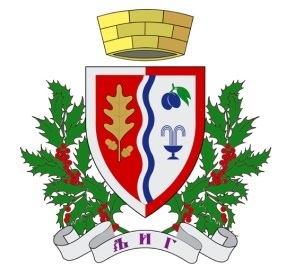 СЛУЖБЕНИ ГЛАСНИКОПШТИНЕ ЉИГ1.                                                                 2.                                                                 2013201420152016201720182019Смештај у  прихватилиште (месечни просек)3330282532272920132014201520162017201820194.412.830,003.053.080,002.593.240,002.049.320,004.242.164,003.495.874,003.925.384,002013201420152016201720182019637.400,00837.256,001.078.099,00517.290,00560.935,001.142.486,001.718.865,003.                                                                 4.                                                                 5.                                                                 6.                                                                 7.                                                                 8.                                                                 9.                                                                 10.                                                                 11.                                                                 12.                                                                 13.                                                                 14.                                                                 15.                                                                 16.                                                                 17.                                                                 18.                                                                 19.                                                                 20.                                                                 21.                                                                 22.                                                                 